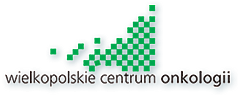 SPECYFIKACJA ISTOTNYCH WARUNKÓW ZAMÓWIENIAPostępowanie prowadzone jest zgodnie z ustawą z dnia 29 stycznia 2004 r. Prawo zamówień publicznych  (Dz. U. z 2010 r. Nr 113, poz. 759 z póź. zm.)– procedura jak dla zamówienia publicznego o wartości powyżej 200 000 EURO.PRZETARG NIEOGRANICZONY nr     350/55/2013.PRZEDMIOT ZAMÓWIENIA:Zakup i dostawa respiratorów dla dorosłych 2 szt. i aparatu USG 1 szt.Nazwa oraz adres zamawiającegoWielkopolskie Centrum Onkologii	 ul. Garbary 15 61-866 Poznań tel. 61/ 88 50 500  fax. 61/ 8 52 19 48www.wco.pl Dział Zamówień Publicznych i Zaopatrzenia 	godziny pracy od poniedziałku do piątku od 7:25 do 15:00 tel  61/88 50 643/644 fax 61/ 88 50 698                           mail: zaopatrzenie@wco.pl  Tryb udzielenia zamówienia.Postępowanie o udzielenie niniejszego zamówienia prowadzone jest w trybie przetargu nieograniczonego – procedura, jak dla zamówienia publicznego powyżej 200.000 EURO, zgodnie z przepisami ustawy z dnia 29 stycznia 2004 r. Prawo zamówień publicznych (Dz. U. z 2010 r. Nr 113, poz. 759 z póź. zm),zwanej dalej ustawą oraz m.in. w oparciu o przepisy ustawy o wyrobach medycznych z dnia 20 maja 2010 (Dz. U. z 2010 r., Nr 107, poz. 679.) oraz przepisami aktów wykonawczych wydanych podstawie ww. ustaw.Zamawiający dopuszcza możliwość składania ofert częściowych – w pakietach.Zamawiający nie dopuszcza możliwości składania ofert wariantowych.Zamawiający nie przewiduje zawarcia umowy ramowejZamawiający nie przewiduje możliwości udzielenia zamówień uzupełniających, o których mowa w art.67.1.7.  ustawy Pzp.	Zamawiający nie przewiduje wyboru oferty najkorzystniejszej z zastosowaniem aukcji  elektronicznej.Zamawiający żąda wskazania przez wykonawcę w ofercie części zamówienia, której wykonanie powierzy podwykonawcom- zgodnie z art. 36 ust.4 ustawy – załącznik  nr 4 do niniejszej specyfikacji. Stosownie do dyspozycji art. 36 ust. 5 ustawy Prawo zamówień publicznych  - Zamawiający nie określa, która część zamówienia nie może być powierzona podwykonawcom.  Wymagany przez Zamawiającego termin płatności w zakresie objętym przedmiotem zamówienia – wynosi 30 dni  od daty otrzymania  faktury  przez Zamawiającego.Rabaty naturalne nie będą uwzględniane.Opis przedmiotu zamówienia. Zakup i dostawa :   Pakiet 1.  respiratory dla dorosłych 2 szt.                                  Pakiet 2.  aparatu USG 1 szt.Nomenklatura wg Wspólnego Słownika Zamówień (CPV): 33190000-8 - Różne urządzenia i produkty medyczneSzczegółowy opis przedmiotu zamówienia:Przedmiot zamówienia obejmuje:      2.1  Ogólne założenia wyjściowe.       Przedmiotem zamówienia jest: Zakup i dostawa respiratorów dla dorosłych 2 szt. i aparatu USG 1 szt.Oferowany przedmiot zamówienia musi posiadać dokumenty (certyfikaty, zaświadczenia, świadectwa) dopuszczające wprowadzenie do obrotu medycznego i używania przy udzielaniu świadczeń zdrowotnych oferowanego przedmiotu zamówienia, wydane zgodnie z obowiązującymi przepisami na cały przedmiot zamówienia, tj.: 1. Deklarację Zgodności lub Certyfikat Zgodności (jeżeli dotyczy), 2. alternatywnie jeden z poniższych dokumentów wraz z potwierdzeniem złożenia ich w Urzędzie Rejestracji Produktów Leczniczych, Wyrobów Medycznych i Produktów Biobójczych:a. powiadomienie Prezesa Urzędu Rejestracji Produktów Leczniczych, Wyrobów Medycznych i Produktów Biobójczych o wprowadzeniu wyrobu do obrotu,b. zgłoszenie wyrobu do Prezesa Urzędu Rejestracji Produktów Leczniczych, Wyrobów Medycznych i Produktów Biobójczych,c. wniosek o przeniesienie danych objętych wpisem do rejestru wyrobów medycznych i podmiotów odpowiedzialnych za ich wprowadzenie do obrotu i do używania, prowadzonego na podstawie wcześniejszej ustawy, do bazy danych prowadzonej przez Prezesa Urzędu Rejestracji Produktów Leczniczych, Wyrobów Medycznych i Produktów Biobójczych.Dokumenty, o których mowa powyżej muszą posiadać termin ważności obejmujący cały okres realizacji zamówienia Zamawiający zastrzega sobie prawo do wglądu w ww dokumenty określone w pkt. III.3 siwzDokumenty, o których mowa powyżej muszą posiadać termin ważności obejmujący cały okres realizacji zamówienia. W przypadku, gdy ważność dokumentu wygasa w trakcie realizacji dostaw, wykonawca zobowiązany jest dołączyć do oferty dodatkowy dokument deklarujący złożenie we właściwym czasie wniosku o przedłużenie ważności pozwolenia. Warunki gwarancji i serwisu.Minimalny okres gwarancji - na dostarczone urządzenie – przedmiotu zamówienia, liczony od momentu zrealizowania przedmiotu zamówienia i dokonaniu jego protokolarnego odbioru – 24 miesiące,Oświadczamy, iż pozostałe warunki gwarancji obejmują:wliczone w cenę Urządzeń pokrycie wszystkich kosztów związanych z naprawą Urządzeń,przystąpienie do naprawy gwarancyjnej niezwłocznie, nie później niż w ciągu 48 godzin od chwili powiadomienia o wykryciu wady Urządzenia. W razie, gdyby termin wskazany w zdaniu poprzedzającym upływał w dniu wolnym od pracy, Wykonawca zobowiązany będzie do przystąpienia do naprawy gwarancyjnej nie później niż do godziny 14 pierwszego dnia roboczego następującego po upływie terminu wskazanego w zdaniu poprzedzającym. W przypadku niedotrzymania powyższego terminu Wykonawca zobowiązany będzie do zapłaty na rzecz Zamawiającego kary umownej w wysokości 0,2 % całkowitej wartości netto Urządzenia, o której mowa w § 4 ust. 1 niniejszej umowy, za każdy dzień opóźnieniadokonanie naprawy Urządzenia w siedzibie Zamawiającego lub, w razie zaistnienia takiej konieczności, także poza jego siedzibą, przy użyciu sprzętu stanowiącego własność Wykonawcy, w terminie nie dłuższym niż 5 dni roboczych od chwili powiadomienia o wykryciu wady Urządzenia, z zastrzeżeniem postanowień pkt. d. niniejszego ustępuw razie konieczności dokonania naprawy Urządzenia poza siedzibą Zamawiającego lub jeżeli z przyczyn technicznych nie jest możliwe dokonanie naprawy Urządzenia w terminie wskazanym w pkt. c. niniejszego ustępu – dokonanie naprawy w terminie 5 dni roboczych od chwili powiadomienia o wykryciu wady Urządzenia, a w razie konieczności sprowadzenia części niezbędnych do dokowania naprawy spoza terytorium Rzeczypospolitej Polskiej – w terminie nie dłuższym niż 10 dni roboczych od chwili powiadomienia o wykryciu wady Urządzenia. w razie nieusunięcia wady Urządzenia w terminie wskazanym w pkt. c. lub d. niniejszego ustępu Zamawiający będzie uprawniony, według swojego wyboru, domagać się do Wykonawcy wymiany Urządzenia na nowe lub zapłaty kary umownej w wysokości 0,2 % całkowitej wartości netto Urządzenia, o której mowa w § 4 ust. 1 niniejszej umowy, za każdy dzień opóźnienia.w przypadku naprawy trwającej dłużej niż 5 dni roboczych od chwili przystąpienia do naprawy gwarancyjnej – dostarczenie urządzenia zastępczego, o parametrach nie gorszych od naprawianego Urządzenia.okres gwarancji zostaje przedłużony o czas naprawy Urządzenia, liczony od momentu powiadomienia o wykryciu jego wady do momentu jej usunięcia.w przypadku, gdy wada Urządzenia nie da się usunąć lub gdy pomimo dokonania 2-krotnej naprawy gwarancyjnej Urządzenia wada Urządzenia nie zostanie usunięta, Wykonawca obowiązany jest wymienić Urządzenie na nowe.jeżeli w okresie gwarancji ujawnią się wady fizyczne Urządzenia, uniemożliwiające jego poprawne użytkowanie, Wykonawca wymieni Urządzenie na nowe. Termin wykonania zamówienia          Termin realizacji przedmiotu zamówienia:Pakiet 1  RESPIRATORY DLA DOROSŁYCH 2 szt. – do 7 tygodni od daty podpisania  umowy Pakiet 2  APARAT USG 1 szt. – do 8 tygodni od daty podpisania  umowyOpis warunków udziału w postępowaniu oraz opis sposobu dokonywania oceny spełniania tych warunków;W postępowaniu mogą wziąć udział Wykonawcy, którzy nie podlegają wykluczeniu na podstawie art. 24 ustawy Prawo zamówień publicznych (t.j. Dz. U. z 2010 r. Nr 113, poz. 759, z późn. zm.), spełniają warunki i wymagania określone w niniejszej Specyfikacji oraz w art. 22 ust. 1 ustawy Prawo zamówień publicznych (t.j. Dz. U. z 2010 r. Nr 113, poz. 759, z późn. zm.).   O udzielenie zamówienia mogą ubiegać się Wykonawcy, którzy spełniają następujące warunki:   Wykonawca może polegać na wiedzy i doświadczeniu, potencjale technicznym, osobach zdolnych do wykonania zamówienia lub zdolnościach finansowych innych podmiotów, niezależnie od charakteru prawnego łączących go z nimi stosunków. Wykonawca w takiej sytuacji zobowiązany jest udowodnić Zamawiającemu, iż będzie dysponował zasobami niezbędnymi do realizacji zamówienia, w szczególności przedstawiając w tym celu pisemne zobowiązanie tych podmiotów do oddania mu do dyspozycji niezbędnych zasobów na okres korzystania z nich przy wykonywaniu zamówienia.   Wykonawcy mogą wspólnie ubiegać się o udzielenie zamówienia. W takim przypadku Wykonawcy ustanawiają pełnomocnika do reprezentowania ich w postępowaniu o udzielenie zamówienia albo reprezentowania w postępowaniu i zawarcia umowy w sprawie zamówienia publicznego.   Zamawiający wykluczy z postępowania o udzielenie zamówienia Wykonawców na podstawie przepisów art. 24 ust.1 pkt 1-9 oraz art. 24 ust. 2 pkt 1-4 ustawy Prawo zamówień publicznych (t.j. Dz. U. z 2010 r. Nr 113, poz. 759, z późn. zm.).  Ofertę Wykonawcy wykluczonego uznaje się za odrzuconą.Wykaz oświadczeń i dokumentów, jakie maja dostarczyć wykonawcy w celu potwierdzenia spełniania warunków udziału w postępowaniuW celu wykazania spełniania przez Wykonawcę warunków, o których mowa w art. 22 ust. 1 ustawy Prawo zamówień publicznych (t.j. Dz. U. z 2010 r. Nr 113, poz. 759, z późn. zm.), należy przedłożyć:Dokumenty wyszczególnione w pkt.  V  Specyfikacji na zasadach w nim określonych.W celu wykazania braku podstaw do wykluczenia z postępowania o udzielenie zamówienia Wykonawcy w okolicznościach, o których mowa w art. 24 ust. 1 ustawy Prawo zamówień publicznych (t.j. Dz. U. z 2010 r. Nr 113, poz. 759, z późn. zm.), należy przedłożyć:Dokumenty podmiotów zagranicznych:W celu potwierdzenia, że oferowane dostawy, usługi lub roboty budowlane odpowiadają wymaganiom określonym przez Zamawiającego oraz inne dokumenty , należy przedłożyć:Wskazane dokumenty mogą być doręczone w oryginale lub kopii poświadczonej za zgodność z oryginałem przez Wykonawcę. Zamawiający może zażądać przedstawienia oryginału lub notarialnie poświadczonej kopii dokumentu wyłącznie wtedy, gdy złożona kopia dokumentu jest nieczytelna lub budzi wątpliwości co do jej prawdziwości.Jeżeli z uzasadnionej przyczyny Wykonawca nie może przedstawić dokumentów dotyczących sytuacji finansowej i ekonomicznej wymaganych przez Zamawiającego, może przedstawić inny dokument, który w wystarczający sposób potwierdza spełnianie opisanego przez Zamawiającego warunku.Dokumenty sporządzone w języku obcym są składane wraz z tłumaczeniem na język polski.Informacje o sposobie porozumiewania się zamawiającego z wykonawcami oraz przekazywania oświadczeń lub dokumentów, a także wskazanie osób uprawnionych do porozumiewania się z wykonawcami.Godziny pracy WCO – 7.30- 15.00.Wszelką korespondencję należy kierować na adres Wielkopolskiego Centrum Onkologii ul. Garbary 15, 61-866 Poznań - Dział zamówień publicznych i zaopatrzenia.Na podstawie art. 27 ustawy Prawo zamówień publicznych –  Zamawiający ustala  następujące sposoby porozumiewania się z Wykonawcami.Zawsze dopuszczalna jest forma pisemna z zastrzeżeniem wyjątków przewidzianych w ustawie Prawo zamówień publicznych.Oferta musi być złożona na piśmie w terminie składania ofert.Wnioski, zawiadomienia, informacje i oświadczenia (nie dotyczy oświadczeń wymaganych w SIWZ, które muszą być dołączone do oferty na piśmie) przekazywane mogą być faxem. Każda ze stron, na żądanie drugiej niezwłocznie potwierdza fakt otrzymania dokumentów, o których mowa w pkt. 3,W przypadku złożenia dokumentów faxem, uważa się je za złożone w terminie, jeżeli ich treść dotarła do adresata przed upływem wymaganego terminu. Fax nie jest wymagany w przypadku złożenia dokumentu pisemnie w terminie. W przypadku wniesienia pytań o wyjaśnienie treści SIWZ (faxem lub pisemnie) Zamawiający prosi o przesłanie treści tych dokumentów e-mailem na adres: zaopatrzenie@wco.pl; w celu ułatwienia i przyspieszenia odpowiedzi oraz zamieszczenia ich na stronie internetowej.SIWZ udostępniona jest na stronie internetowej od dnia publikacji ogłoszenia w Dzienniku Urzędowym Unii Europejskiej  do upływu terminu składania ofert.Wykonawca może zwrócić się do zamawiającego o wyjaśnienie treści specyfikacji istotnych warunków zamówienia. Zamawiający jest obowiązany udzielić wyjaśnień niezwłocznie, jednak nie później niż: na 6 dni przed upływem terminu składania ofert – jeżeli wartość zamówienia jest wyższa   niż kwoty określone w przepisach wydanych na podstawie art. 11 ust. 8 – pod warunkiem że wniosek o wyjaśnienie treści specyfikacji istotnych warunków zamówienia wpłynął do zamawiającego nie później niż do końca dnia, w którym upływa połowa wyznaczonego terminu składania ofert. Jeżeli wniosek o wyjaśnienie treści specyfikacji istotnych warunków zamówienia wpłynął po upływie terminu składania wniosku, o którym mowa powyżej, lub dotyczy udzielonych wyjaśnień, zamawiający może udzielić wyjaśnień albo pozostawić wniosek bez rozpoznania. Przedłużenie terminu składania ofert nie wpływa na bieg terminu składania wniosku, o którym mowa powyżej.Zgodnie z art. 38 ust. 2 Ustawy Prawo zamówień publicznych treść zapytań wraz z wyjaśnieniami zamawiający przekazuje wykonawcom, którym przekazał SIWZ, bez ujawniania źródła zapytania, a jeżeli specyfikacja jest umieszczona na stronie internetowej, zamieszcza na tej stronie. Przepisy art.38 ust.4 i 6 ustawy Prawo zamówień publicznych stosuje się odpowiednio. Zamawiający poprawia w ofercie:oczywiste omyłki pisarskie,oczywiste omyłki rachunkowe, z uwzględnieniem konsekwencji rachunkowych dokonanych poprawek,inne omyłki polegające na niezgodności oferty ze specyfikacją istotnych warunków zamówienia, niepowodujące istotnych zmian w treści oferty    – niezwłocznie zawiadamiając o tym wykonawcę, którego oferta została poprawionaNie wyrażenie zgody na poprawienie innych omyłek, niż oczywiste omyłki pisarskie i rachunkowe, polegających na niezgodności oferty ze specyfikacją istotnych warunków zamówienia, niepowodujące istotnych zmian w treści oferty, w ciągu 3 dni od daty doręczenia zawiadomienia, skutkować będzie odrzuceniem oferty Osoby uprawnione do porozumiewania się z wykonawcami:W sprawach dotyczących przedmiotu zamówienia -merytorycznie:Dla pakietu 1  RESPIRATOR DLA DOROSŁYCH – Urszula Turowska Oddział IMO tel 61/ 88 50 680Dla pakiet 2 APARAT USG - Urszula Turowska Oddział IMO tel 61/ 88 50 680Dział zamówień publicznych i zaopatrzenia – formalno/prawnie - Sylwia Krzywiak, Maria Wielgus, Katarzyna Witkowska, tel. 61/88 50 644, tel 61/88 50 643, fax 61/ 88 50 698.Wymagania dotyczące wadium.Wykonawca przed upływem terminu składania ofert, zobowiązany jest wnieść wadium             w wysokości :dla pakietu 1.  3680,- PLN [słownie: trzy tysiące sześćset osiemdziesiąt zł 00/100] dla pakietu 2.  3000,- PLN [słownie: trzy tysiące złotych 00/100]Wadium może być wniesione w jednej lub kilku formach, określonych w art. 45 ust. 6 ustawy Prawo zamówień publicznych, tj., w:pieniądzu; poręczeniach bankowych lub poręczeniach spółdzielczej kasy oszczędnościowo kredytowej, z tym że poręczenie kasy jest zawsze poręczeniem pieniężnym; gwarancjach bankowych;gwarancjach ubezpieczeniowych; poręczeniach udzielanych przez podmioty, o których mowa w art. 6b ust. 5 pkt 2ustawy z dnia 9 listopada 2000 r. o utworzeniu Polskiej Agencji Rozwoju Przedsiębiorczości (Dz. U. Nr 109, poz. 1158, z pózn. zm.).Wykonawca, który złoży Ofertę niezabezpieczoną akceptowalną formą wadium będzie podlegał wykluczeniu, a jego oferta zostanie odrzucona.Wadium wnoszone w pieniądzu należy wpłacać na konto Zamawiającego: ING Bank Śląski 85105015201000002330047743na przelewie należy umieścić informację „wadium – przetarg  350/55/2013”W OFERCIE NALEŻY PODAĆ NR RACHUNKU  BANKOWEGO, NA KTÓRY ZAMAWIAJĄCY ZWRÓCI WADIUM ZŁOŻONE W FORMIE PRZELEWU.Wadium wniesione w pieniądzu zamawiający przechowuje na rachunku bankowymWadium w pozostałych akceptowanych formach należy składać w siedzibie Zamawiającego w Dziale zamówień publicznych i zaopatrzenia Kantor Cegielskiego, pokój 028, I piętroZamawiający zwraca wadium wszystkim wykonawcom niezwłocznie po wyborze oferty najkorzystniejszej lub unieważnieniu postępowania, z wyjątkiem wykonawcy, którego oferta została wybrana jako najkorzystniejsza, z zastrzeżeniem pkt 9. Wykonawcy, którego oferta została wybrana jako najkorzystniejsza, zamawiający zwraca wadium niezwłocznie po zawarciu umowy w sprawie zamówienia publicznego oraz wniesieniu zabezpieczenia należytego wykonania umowy, jeżeli jego wniesienia żądano.Zamawiający zwraca niezwłocznie wadium, na wniosek wykonawcy, który wycofał ofertę przed upływem terminu składania ofert.Zamawiający zatrzymuje wadium wraz z odsetkami, jeżeli wykonawca w odpowiedzi na wezwanie, o którym mowa w art. 26 ust. 3, nie złożył dokumentów lub oświadczeń, o których mowa w art. 25 ust. 1, lub pełnomocnictw, chyba że udowodni, że wynika to z przyczyn nielezących po jego stronieZamawiający żąda ponownego wniesienia wadium przez wykonawcę, któremu zwrócono wadium na podstawie ust. 1, jeżeli w wyniku rozstrzygnięcia odwołania jego oferta została wybrana jako najkorzystniejsza. Wykonawca wnosi wadium w terminie określonym przez zamawiającego.Jeżeli wadium wniesiono w pieniądzu, Zamawiający zwraca je wraz z odsetkami wynikającymi z umowy rachunku bankowego, na którym było ono przechowywane, pomniejszone o koszty prowadzenia rachunku bankowego oraz prowizji bankowej za przelew pieniędzy na rachunek bankowy wskazany przez Wykonawcę.Zamawiający zatrzymuje wadium wraz z odsetkami, jeżeli Wykonawca, którego oferta została wybrana:odmówił podpisania umowy w sprawie zamówienia publicznego na warunkach określonych w ofercie;nie wniósł wymaganego zabezpieczenia należytego wykonania umowy;zawarcie umowy w sprawie zamówienia publicznego stało się niemożliwe z przyczyn leżących po stronie wykonawcy.Termin związania oferta.Wykonawca pozostaje związany ofertą przez okres 60 dni. Bieg terminu rozpoczyna się wraz z upływem terminu składania ofert.Opis sposobu przygotowywania ofert.Ofertę, zgodnie z art. 82 ust. 2 ustawy – Prawo zamówień publicznych Wykonawca zobowiązany jest złożyć w formie pisemnej, pod rygorem nieważności. Ofertę należy sporządzić w języku polskim. Zamawiający nie wyraża zgody na składanie ofert w formie elektronicznej. Wykonawca może złożyć tylko jedną ofertę, zgodnie z art. 82 ust. 1 cytowanej ustawy. Oświadczenia, wnioski, zawiadomienia oraz informacje zamawiający i wykonawcy przekazują pisemnie. Faks lub droga elektroniczna nie stanowią formy pisemnej, aby były skuteczne muszą być niezwłocznie potwierdzone pismem.Wykonawca składa ofertę, zgodnie z wymaganiami ustawy – Prawo zamówień publicznych oraz niniejszą specyfikacją istotnych warunków zamówienia.Wykonawca ponosi wszelkie koszty związane z przygotowaniem oferty. Zamawiający nie przewiduje zwrotu kosztów udziału w postępowaniu – art. 36 ust. 2 pkt 8 cytowanej ustawy.Wykonawca może wprowadzić zmiany lub wycofać złożoną przez siebie ofertę przed terminem składania ofert pod warunkiem, że Zamawiający otrzyma pisemne powiadomienie o wprowadzeniu zmian lub wycofaniu przed upływem terminu składania ofert - (art. 84 ust. 1 ustawy Prawo zamówień publicznych). Oferta musi  być podpisana przez osobę upoważnioną do reprezentowania Wykonawcy, zgodnie z formą reprezentacji. W przypadku, gdy upoważnienie do podpisywania oferty nie wynika bezpośrednio z dokumentów załączonych do oferty, o których mowa w punkcie VI podpunkt 1.1 specyfikacji, upoważnienie (pełnomocnictwo) do podpisywania oferty oraz dokonywania innych czynności w toku postępowania o zamówienie publiczne winno być dołączone do oferty.Pełnomocnictwo do podpisania oferty i składania ewentualnych wyjaśnień, jeżeli osobą podpisującą nie jest osoba upoważniona na podstawie wypisu z Krajowego Rejestru Sądowego lub zaświadczenia o prowadzeniu działalności gospodarczej. Jeżeli pełnomocnictwo nie ma postaci aktu notarialnego powinno zawierać pieczęć Wykonawcy, imienną pieczątkę wystawiającego pełnomocnictwo i jego podpis. Jeżeli dołączone do oferty ww. pełnomocnictwo będzie w formie kopii, Zamawiający wymaga, aby jego zgodność z oryginałem poświadczyła osoba lub osoby wymienione w umowie spółki lub odpowiednim rejestrze, które wskazane są tam jako upoważnione do reprezentowania Wykonawcy. Pełnomocnictwo winno wskazywać datę jego wystawienia oraz okres, na który zostało udzielone. Brak tego okresu zamawiający odczyta jako pełnomocnictwo wystawione na czas nieokreślony.Każda strona oferty wraz z załącznikami winna być ponumerowana i podpisana, w czytelny sposób przez osobę upoważnianą do reprezentowania firmy. Najlepiej, gdyby podpis był opatrzony pieczątką imienną, identyfikującą osobę podpisującą. Zamawiający nie dopuszcza tzw. parafowania poszczególnych stron oferty, chyba że wraz z ofertą Wykonawca załączy wzór parafy, z danymi identyfikującymi osobę składającą parafę, a ta parafa będzie opatrzona pieczątką imienną, identyfikującą osobę podpisującą.Wszystkie strony oferty winny być połączone – (zszyte zszywaczem lub bindownicą lub w skoroszycie)  w sposób zapobiegający możliwość dekompletacji zawartości oferty. Poprawki lub zmiany w tekście oferty muszą być datowane i własnoręcznie podpisane przez osobę podpisującą ofertę.Do oferty Wykonawca dołączy wszystkie dokumenty wymagane postanowieniami niniejszej specyfikacji. Formularz Ofertowy oraz inne załączniki, stanowiące integralną część specyfikacji, zostaną wypełnione przez Wykonawcę ściśle według postanowienia niniejszej specyfikacji, bez dokonywania w nich zmian. W przypadku gdy Wykonawca dołączy jako załącznik do oferty kopię jakiegoś dokumentu, kopia ta winna być potwierdzona „za zgodność z oryginałem” przez Wykonawcę. W sytuacji, gdy złożona przez Wykonawcę kopia dokumentu jest nieczytelna lub budzi wątpliwości co do jej prawdziwości, Zamawiający może żądać przedstawienia oryginału lub notarialnie poświadczonej kopii tegoż dokumentu.Oferty oraz wszelkie oświadczenia i zaświadczenia składane w trakcie postępowania są jawne, z wyjątkiem informacji stanowiących tajemnicę przedsiębiorstwa w rozumieniu przepisów o zwalczaniu nieuczciwej konkurencji, o ile wykonawca składając ofertę zastrzeże, że nie mogą być one udostępniane innym wykonawcom. W takim przypadku wskazane jest, aby informacje te były przygotowane i przekazane przez Wykonawcę w formie odrębnego załącznika do oferty opatrzonego klauzulą „TAJNE”. Wykonawca nie może zastrzec informacji, o których mowa w art. 86 ust. 4 cytowanej ustawy.Oferty należy składać w zamkniętych kopertach oznaczonych pieczątką Oferenta oznaczonych w następujący sposób:Przetarg nieograniczony 350/55/2013– Zakup i dostawa respiratorów dla dorosłych 2 szt. i aparatu USG 1 szt.Nie otwierać przed ................................. /data otwarcia ofert/.Każda Oferta opatrzona zostanie numerem wpływu odnotowanym na kopercie oferty.c) Oferty, które wpłyną do Zamawiającego za pośrednictwem Poczty Polskiej, poczty kurierskiej, należy przygotować w sposób określony w pkt. 11.a i przesłać w zewnętrznej kopercie, na której powinna znajdować się pieczęć Wykonawcy i opis jak niżej:Wielkopolskie Centrum Onkologiiul. Garbary 15,61-866 PoznańPrzetarg nieograniczony 350/55/2013 – Zakup i dostawa respiratorów dla dorosłych 2 szt. i aparatu USG 1 szt.Miejsce oraz termin składania i otwarcia ofert.Miejsce oraz termin składania ofert:Ofertę należy złożyć w pokoju 3089 (Kancelaria – III piętro), w dni robocze, w godzinach od 7.30 do 14.30 w siedzibie Zamawiającego w Poznaniu, ul. Garbary 15 w nieprzekraczalnym terminie do 06.06.2013 r. do godz. 09.00Miejsce oraz termin otwarcia ofert:Otwarcie ofert nastąpi w dniu 06.06.2013 r.  o godz. 10.00 w siedzibie Zamawiającego – Kantor, Rotunda, parter pokój nr 001.Otwarcie ofert jest jawne. W przypadku, gdy Wykonawca nie był obecny przy otwieraniu ofert, na jego pisemny wniosek Zamawiający prześle mu informację zawierającą nazwy i adresy Wykonawców, których oferty zostały otwarte oraz informacje dotyczące ceny oferty.Oferty zostaną sprawdzone pod katem, czy zostały sporządzone zgodnie z przepisami ustawy Prawo zamówień publicznych  i postanowieniami specyfikacji istotnych warunków zamówienia.W toku badania i oceny ofert Zamawiający może żądać udzielenia przez Wykonawców wyjaśnień dotyczących treści złożonych przez nich ofert. Zamawiający poprawi w tekście oferty oczywiste omyłki pisarskie i omyłki rachunkowe w obliczeniu ceny niezwłocznie zawiadamiając o tym Wykonawców, którzy złożyli oferty. Opis sposobu obliczenia ceny.Wykonawca w przedstawionej ofercie winien zaoferować cenę kompletną, jednoznaczną i ostateczną. Wykonawca winien uwzględnić w cenie oferty wszystkie przewidywane koszty realizacji zamówienia, które mają wpływ na cenę oferty.Cena oferty winna być wartością wyrażoną w jednostkach pieniężnych, w walucie polskiej, z dokładnością do dwóch miejsc po przecinku, zgodnie z obowiązującą ustawą o cenach i obliczona zgodnie z konstrukcją formularza ofertowego i cenowego, stanowiącego załącznik nr 1 nr 2 do niniejszej specyfikacji z uwzględnieniem podatku VAT naliczonym zgodnie z obowiązującymi w terminie składania oferty przepisami. Obowiązkiem składającego ofertę jest wypełnić formularz cenowy dokonując obliczeń wg zasad obowiązujących w rachunkowości.Przedstawiona przez Wykonawcę oferta cenowa nie może stanowić ogólnych cenników, kalkulacji, itp., stosowanych przez Wykonawcę w toku prowadzonej przez niego działalności gospodarczej, lecz winna zostać sporządzona wyłącznie z ukierunkowaniem na przedmiotowe postępowanie  i odpowiadać wymogom Zamawiającego określonym  w niniejszej SIWZ.Wszystkie ceny określone przez Wykonawcę w ofercie są ustalone na okresie trwania umowy, poza przypadkami określonymi we wzorze umowy (załącznik siwz)  i nie wzrosną i nie podlegają negocjacjom. Błąd w obliczeniu ceny spowoduje odrzucenie oferty z zastrzeżeniem art. 87 ust. 2 ustawy Prawo zamówień publicznych. Za oczywistą omyłkę rachunkową zamawiający uzna w szczególności:1) błędny wynik mnożenia ceny jednostkowej oraz ilości zamawianych sztuk, 2) błędny wynik podsumowania poszczególnych pozycji, przyjmując, że prawidłowo wyliczono cenę za  poszczególne pozycje, 3) rozbieżność pomiędzy wartością ceny podaną liczbą i słownie, przy czym za prawidłową uznaje się tę wartość, która odpowiada poprawnemu arytmetycznie wyliczeniu ceny Poprawiając omyłki rachunkowe, zamawiający uwzględni konsekwencje rachunkowe wynikające z ich poprawienia.Opis kryteriów, którymi zamawiający będzie się kierował przy wyborze oferty, wraz z podaniem znaczenia tych kryteriów i sposobu oceny ofert.Kryteria, którymi będzie się kierował Zamawiający przy wyborze oferty wraz z wagami (procentowym znaczeniem), oraz sposób obliczenia wartości punktowej oferty.Kryteria: (opis kryterium/ i jego znaczenie (waga):Cena	                                        100%                                                 ---------------------------------------------                                             	                                      Razem  100%Ilość punktów w kryterium „cena” zostanie wyliczona  wg wzoru:        Cena minimalna z ofert ważnych A = ---------------------------------------------   x   waga x 100             Cena badanej oferty A – ilość uzyskanych punktów w kryterium „cena”Przy ocenie wysokości zaproponowanej ceny wykonania przedmiotu zamówienia najwyżej będzie punktowana oferta z najniższą ceną brutto – oferta najkorzystniejsza (art. 2 pkt.5 w zw. z art. 91 ustawy). Oferta o najniższej cenie brutto otrzyma 100 punktów, pozostałym ofertą przyznane zostaną punkty zgodnie z ww. wzorem.Informacje o formalnościach, jakie powinny zostać dopełnione po wyborze oferty celu zawarcia umowy w sprawie zamówienia publicznego.Wykonawca, którego oferta zostanie wybrana ma obowiązek zawarcia umowy, zgodnie z postanowieniami określonymi w załączniku  do specyfikacji oraz na warunkach podanych w swojej ofercie, tożsamych ze specyfikacją istotnych warunków zamówienia, w terminie określonym przez Zamawiającego.Zawarcie umowy pomiędzy wykonawcą a zamawiającym nastąpi po spełnieniu warunków określonych dyspozycją art. 94 Prawo zamówień publicznych. Wyniki postępowania: Informacja o wynikach postępowaniach o zawarciu umowy zostanie upubliczniona stosownie do dyspozycji art. 92 i 95 ustawy Prawo zamówień publicznych. Wymagania dotyczące zabezpieczenia należytego wykonania umowy.Zamawiający nie wymaga wnoszenia zabezpieczenia należytego wykonania umowy.Istotne dla stron postanowienia, które zostaną wprowadzone do treści zawieranej umowy w sprawie zamówienia publicznego, ogólne warunki umowy albo wzór umowy, jeżeli zamawiający wymaga od wykonawcy, aby zawarł z nim umowy sprawie zamówienia publicznego na takich warunkach.Wzór umowy stanowi załącznik do specyfikacji. Zamawiający przewiduje zmianę warunków umowy, które zostały  określone w załączonym projekcie umowy:W trakcie obowiązywania umowy strony dopuszczają zmiany wartości przedmiotu zamówienia (umowy) wobec wartości ustalonej w ust. 1 niniejszego paragrafu wyłącznie w przypadku:zmiany stawki podatku VAT, przy czym zmianie ulegnie wyłącznie cena brutto, cena netto pozostanie bez zmian,zmian stawek opłat celnych wynikających z przepisów prawa,Pouczenie o środkach ochrony prawnej przysługujących wykonawcy w toku postępowania o udzielenie zamówienia.Wykonawcy przysługują środki ochrony prawnej opisane w Dziale VI Ustawy Prawo Zamówień Publicznych (Dz. U. z 2010 r. Nr 113, poz. 759 z póź. zm.)Opis części zamówienia, jeżeli zamawiający dopuszcza składanie ofert częściowych.Zamawiający dopuszcza możliwość składania ofert częściowych w pakietach.Maksymalna liczbę wykonawców, z którymi zamawiający zawrze umowę ramowa, jeżeli zamawiający przewiduje zawarcie umowy ramowej.Zamawiający nie przewiduje zawarcia umowy ramowej. Informacje o przewidywanych zamówieniach uzupełniających, o których mowa w art. 67 ust. 1 pkt 6 i 7 lub art. 134 ust. 6 pkt 3 i 4, jeżeli zamawiający przewiduje udzielenie takich zamówień.Zamawiający nie przewiduje możliwości udzielenia zamówień uzupełniających, o których mowa w art. 67 ust. 1 pkt. 7 ustawy.Opis sposobu przedstawiania ofert wariantowych oraz minimalne warunki, jakim musza odpowiadać oferty wariantowe, jeżeli zamawiający dopuszcza ich składanie.Zamawiający nie dopuszcza składania ofert wariantowych. Adres poczty elektronicznej lub strony internetowej zamawiającego, jeżeli zamawiający dopuszcza porozumiewanie się droga elektroniczną.Dział Zamówień Publicznych i Zaopatrzenia  Wielkopolskiego Centrum Onkologii - zaopatrzenie@wco.plZasady porozumiewania z Wykonawcami zostały określone w pkt VII niniejszej specyfikacji. Informacje dotyczące walut obcych, w jakich mogą być prowadzone rozliczenia miedzy zamawiającym a wykonawca, jeżeli zamawiający przewiduje rozliczenia walutach obcych.Wszelkie rozliczenia związane z realizacją zamówienia publicznego, którego dotyczy niniejsza specyfikacji dokonywane będą w walucie polskiej - PLN.Zamawiający nie przewiduje rozliczenia z wykonania zamówienia publicznego w obcej walucie. Informacje o przewidywanym wyborze najkorzystniejszej oferty z zastosowaniem aukcji elektronicznej.Zamawiający nie przewiduje wyboru oferty najkorzystniejszej z stasowaniem aukcji elektronicznej.Zwrot kosztów udziału w postępowaniu.Zamawiający nie przewiduje zwrotu kosztów udziału w postępowaniuPozostałe informacje.Postępowanie o udzielenie niniejszego zamówienia prowadzone jest w trybie przetargu nieograniczonego powyżej 200.000 EURO zgodnie z przepisami ustawy z dnia 29 stycznia 2004 r. Prawo zamówień publicznych (Dz. U. z 2010 r. Nr 113, poz. 759 z póź. zm), stąd też w kwestiach nie uregulowanych zapisami przedmiotowej specyfikacji bezpośrednie zastosowanie mają przepisy ustawy Prawo zamówień publicznych oraz innych obowiązujących przepisów prawa.Poznań, dnia ____________                                      Zatwierdzam treść niniejszej specyfikacji:DYREKTORzałącznik nr 1 do SIWZ................................................................(Pieczęć Wykonawcy/ Wykonawców)FORMULARZ OFERTOWYDane Wykonawcy:Pełna nazwa Wykonawcy, adres, telefon, fax ........................................................................................................................................................................................................................................................................................................................Adres ul...........................................................................................................Miejscowość, kod pocztowy ……………………………………………………………………….telefon.................................................................................................................................................             fax.......................................................................................................................................................NIP......................................................................................................................................................REGON..............................................................................................................................................Email..................................................................................................................................................Osoba uprawniona do kontaktów w sprawie prowadzonego postępowania......................................................................................................................................tel........................................................................................................................................................OFERTANawiązując do ogłoszenia o przetargu nieograniczonym, którego przedmiotem jest: Zakup i dostawa respiratorów dla dorosłych 2 szt. i aparatu USG 1 szt.My niżej podpisani………………………………………………………………………………………………………………………………………………………………………………………………………………………………………………………………………………………………………………………………………………Działając w imieniu i na rzecz………………………………………………………………………………………………………………………………………………………………………………………………………………...................Składamy ofertę na wykonanie przedmiotu zamówienia w zakresie określonym w specyfikacji istotnych warunków zamówienia w postępowaniu na: Zakup i dostawa respiratorów dla dorosłych 2 szt. i aparatu USG 1 szt.Oświadczamy ze zapoznaliśmy się ze szczegółowymi warunkami przetargu, ustalonymi w specyfikacji istotnych warunków zamówienia i uznajemy się za związanych określonymi w niej postanowienia i zasadami postępowania.Oferujemy przedmiot zamówienia za cenę całkowitą, ustaloną zgodnie z formularzem cenowym – złącznikiem do specyfikacji na kwotę:................................. PLN netto, (słownie złotych netto ......................................................................................................................)...................................  PLN brutto, (słownie złotych brutto …………………............................................................................ ………)powyższa kwota brutto zawiera podatek VAT w wysokości..........%, w kwocie …………….PLNUdzielamy  ……..(nie mniej niż 24 miesiące) miesięcznej gwarancji na dostarczony przedmiot zamówienia, liczony od momentu zrealizowania przedmiotu zamówienia i dokonaniu jego protokolarnego odbioru .Oświadczamy, iż pozostałe warunki gwarancji obejmują:wliczone w cenę Urządzeń pokrycie wszystkich kosztów związanych z naprawą Urządzeń,przystąpienie do naprawy gwarancyjnej niezwłocznie, nie później niż w ciągu 48 godzin od chwili powiadomienia o wykryciu wady Urządzenia. W razie, gdyby termin wskazany w zdaniu poprzedzającym upływał w dniu wolnym od pracy, Wykonawca zobowiązany będzie do przystąpienia do naprawy gwarancyjnej nie później niż do godziny 14 pierwszego dnia roboczego następującego po upływie terminu wskazanego w zdaniu poprzedzającym. W przypadku niedotrzymania powyższego terminu Wykonawca zobowiązany będzie do zapłaty na rzecz Zamawiającego kary umownej w wysokości 0,2 % całkowitej wartości netto Urządzenia, o której mowa w § 4 ust. 1 niniejszej umowy, za każdy dzień opóźnieniadokonanie naprawy Urządzenia w siedzibie Zamawiającego lub, w razie zaistnienia takiej konieczności, także poza jego siedzibą, przy użyciu sprzętu stanowiącego własność Wykonawcy, w terminie nie dłuższym niż 5 dni roboczych od chwili powiadomienia o wykryciu wady Urządzenia, z zastrzeżeniem postanowień pkt. d. niniejszego ustępuw razie konieczności dokonania naprawy Urządzenia poza siedzibą Zamawiającego lub jeżeli z przyczyn technicznych nie jest możliwe dokonanie naprawy Urządzenia w terminie wskazanym w pkt. c. niniejszego ustępu – dokonanie naprawy w terminie 5 dni roboczych od chwili powiadomienia o wykryciu wady Urządzenia, a w razie konieczności sprowadzenia części niezbędnych do dokowania naprawy spoza terytorium Rzeczypospolitej Polskiej – w terminie nie dłuższym niż 10 dni roboczych od chwili powiadomienia o wykryciu wady Urządzenia. w razie nieusunięcia wady Urządzenia w terminie wskazanym w pkt. c. lub d. niniejszego ustępu Zamawiający będzie uprawniony, według swojego wyboru, domagać się do Wykonawcy wymiany Urządzenia na nowe lub zapłaty kary umownej w wysokości 0,2 % całkowitej wartości netto Urządzenia, o której mowa w § 4 ust. 1 niniejszej umowy, za każdy dzień opóźnienia.w przypadku naprawy trwającej dłużej niż 5 dni roboczych od chwili przystąpienia do naprawy gwarancyjnej – dostarczenie urządzenia zastępczego, o parametrach nie gorszych od naprawianego Urządzenia.okres gwarancji zostaje przedłużony o czas naprawy Urządzenia, liczony od momentu powiadomienia o wykryciu jego wady do momentu jej usunięcia.w przypadku, gdy wada Urządzenia nie da się usunąć lub gdy pomimo dokonania 2-krotnej naprawy gwarancyjnej Urządzenia wada Urządzenia nie zostanie usunięta, Wykonawca obowiązany jest wymienić Urządzenie na nowe.jeżeli w okresie gwarancji ujawnią się wady fizyczne Urządzenia, uniemożliwiające jego poprawne użytkowanie, Wykonawca wymieni Urządzenie na nowe. Uważamy się za związanych z ofertą przez czas wskazany w specyfikacji istotnych warunków zamówienia.Zobowiązujemy się do dostarczenia przedmiotu zamówienia, uruchomienia i przeszkolenia użytkowników przedmiotu zamówienia w terminie ................... (nie dłużej niż 6 tygodni od daty podpisania umowy).Akceptuję/my/ projekt umowy i w razie wybrania naszej oferty zobowiązujemy się do podpisania umowy na warunkach zawartych w specyfikacji istotnych warunków zamówienia, w miejscu i terminie wskazanym przez Zamawiającego.Oświadczam/y/,że spełniamy wszystkie wymagania zawarte w siwz i przyjmujemy je bez zastrzeżeń  oraz że otrzymaliśmy wszystkie niezbędne informacje potrzebne do przygotowania oferty .Oświadczam/y/, że wszystkie złożone przez nas dokumenty są zgodne z aktualnym stanem prawnym i faktycznym.  Wszystkie wymagane w niniejszym postępowaniu przetargowym oświadczenia i dokumenty złożyłem/liśmy/ ze świadomością odpowiedzialności karnej za składnie fałszywych oświadczeń w celu uzyskania korzyści majątkowych (zamówienia publicznego). Oświadczam/y/,że uważamy się za związanych niniejszą ofertą przez  okres 60 dni od daty składania ofert.  Oświadczam/y/ iż jestem upoważniony do reprezentowania firmy na zewnątrz i zaciągania zobowiązań w wysokości odpowiadającej łącznej cenie oferty.  Na potwierdzenie spełniania warunków udziału w postępowaniu oraz innych wymagań okresowych w specyfikacji istotnych warunków zamówienia do oferty załączamy:………………………………………………………………………………………………………………………………………………………………………………………………………………………………………………………………………………………………itd.Wszystkie strony naszej oferty wraz z załącznikami są ponumerowane i cała oferta składa się z ....................... stron...........................,dn.................    	            …………………………………………………………….. (Podpisy wykonawcy lub osób upoważnionych do składania oświadczeń woli w imieniu wykonawcy)Załącznik nr 2................................................................(Pieczęć Wykonawcy/ Wykonawców)Wzór.................................., dn. ........................                                                                                                       ……………………………………………………….                                                                                                            Podpisy  wykonawcy osób upoważnionych                                                                                                     do składania oświadczeń woli w imieniu wykonawcyZałącznik nr 3 do specyfikacji---------------------------------------------(pieczęć Wykonawcy) 			OŚWIADCZENIEPrzystępując do udziału w postępowaniu o zamówienie publiczne na: ……………………………………………………………………………………………………………Oświadczamy, że brak jest podstaw do wykluczenia nas na podstawie okoliczności, o których mowa w art. 24 ust. 1 ustawy z dnia 29 stycznia 2004 Prawo Zamówień Publicznych (t.j. Dz. U. z 2010 r. Nr 113, poz. 759, z późn. zm.), zgodnie z którym z postępowania o udzielenie zamówienia wyklucza się:  wykonawców, którzy wyrządzili szkodę, nie wykonując zamówienia lub wykonując je nienależycie, lub zostali zobowiązani do zapłaty kary umownej, jeżeli szkoda ta lub obowiązek do zapłaty kary umownej wynosiły nie mniej niż 5% wartości realizowanego zamówienia i zostały stwierdzone orzeczeniem sądu, które uprawomocniło się w okresie 3 lat przed wszczęciem postępowania;1a.  wykonawców, z którymi dany zamawiający rozwiązał albo wypowiedział umowę w sprawie zamówienia publicznego albo odstąpił od umowy w sprawie zamówienia publicznego, z powodu okoliczności, za które wykonawca ponosi odpowiedzialność, jeżeli rozwiązanie albo wypowiedzenie umowy albo odstąpienie od niej nastąpiło w okresie 3 lat przed wszczęciem postępowania, a wartość niezrealizowanego zamówienia wyniosła co najmniej 5% wartości umowy.wykonawców, w stosunku do których otwarto likwidację lub których upadłość ogłoszono, z wyjątkiem wykonawców, którzy po ogłoszeniu upadłości zawarli układ zatwierdzony prawomocnym postanowieniem sądu, jeżeli układ nie przewiduje zaspokojenia wierzycieli przez likwidację majątku upadłego;wykonawców, którzy zalegają z uiszczeniem podatków, opłat lub składek na ubezpieczenia społeczne lub zdrowotne, z wyjątkiem przypadków gdy uzyskali oni przewidziane prawem zwolnienie, odroczenie, rozłożenie na raty zaległych płatności lub wstrzymanie w całości wykonania decyzji właściwego organu;osoby fizyczne, które prawomocnie skazano za przestępstwo popełnione w związku z postępowaniem o udzielenie zamówienia, przestępstwo przeciwko prawom osób wykonujących pracę zarobkową, przestępstwo przeciwko środowisku, przestępstwo przekupstwa, przestępstwo przeciwko obrotowi gospodarczemu lub inne przestępstwo popełnione w celu osiągnięcia korzyści majątkowych, a także za przestępstwo skarbowe lub przestępstwo udziału w zorganizowanej grupie albo związku mających na celu popełnienie przestępstwa lub przestępstwa skarbowego;spółki jawne, których wspólnika prawomocnie skazano za przestępstwo popełnione w związku z postępowaniem o udzielenie zamówienia, przestępstwo przeciwko prawom osób wykonujących pracę zarobkową, przestępstwo przeciwko środowisku, przestępstwo przekupstwa, przestępstwo przeciwko obrotowi gospodarczemu lub inne przestępstwo popełnione w celu osiągnięcia korzyści majątkowych, a także za przestępstwo skarbowe lub przestępstwo udziału w zorganizowanej grupie albo związku mających na celu popełnienie przestępstwa lub przestępstwa skarbowego;spółki partnerskie, których partnera lub członka zarządu prawomocnie skazano za przestępstwo popełnione w związku z postępowaniem o udzielenie zamówienia, przestępstwo przeciwko prawom osób wykonujących pracę zarobkową, przestępstwo przeciwko środowisku, przestępstwo przekupstwa, przestępstwo przeciwko obrotowi gospodarczemu lub inne przestępstwo popełnione w celu osiągnięcia korzyści majątkowych, a także za przestępstwo skarbowe lub przestępstwo udziału w zorganizowanej grupie albo związku mających na celu popełnienie przestępstwa lub przestępstwa skarbowego;spółki komandytowe oraz spółki komandytowo-akcyjne, których komplementariusza prawomocnie skazano za przestępstwo popełnione w związku z postępowaniem o udzielenie zamówienia, przestępstwo przeciwko prawom osób wykonujących pracę zarobkową, przestępstwo przeciwko środowisku, przestępstwo przekupstwa, przestępstwo przeciwko obrotowi gospodarczemu lub inne przestępstwo popełnione w celu osiągnięcia korzyści majątkowych, a także za przestępstwo skarbowe lub przestępstwo udziału w zorganizowanej grupie albo związku mających na celu popełnienie przestępstwa lub przestępstwa skarbowego;osoby prawne, których urzędującego członka organu zarządzającego prawomocnie skazano za przestępstwo popełnione w związku z postępowaniem o udzielenie zamówienia, przestępstwo przeciwko prawom osób wykonujących pracę zarobkową, przestępstwo przeciwko środowisku, przestępstwo przekupstwa, przestępstwo przeciwko obrotowi gospodarczemu lub inne przestępstwo popełnione w celu osiągnięcia korzyści majątkowych, a także za przestępstwo skarbowe lub przestępstwo udziału w zorganizowanej grupie albo związku mających na celu popełnienie przestępstwa lub przestępstwa skarbowego;podmioty zbiorowe, wobec których sąd orzekł zakaz ubiegania się o zamówienia na podstawie przepisów o odpowiedzialności podmiotów zbiorowych za czyny zabronione pod groźbą kary;wykonawców będących osobami fizycznymi, które prawomocnie skazano za przestępstwo, o którym mowa w art. 9 lub art. 10 ustawy z dnia 15 czerwca 2012 r. o skutkach powierzania wykonywania pracy cudzoziemcom przebywającym wbrew przepisom na terytorium Rzeczypospolitej Polskiej (Dz. U. poz. 769) - przez okres 1 roku od dnia uprawomocnienia się wyroku;wykonawców będących spółką jawną, spółką partnerską, spółką komandytową, spółką komandytowo-akcyjną lub osobą prawną, których odpowiednio wspólnika, partnera, członka zarządu, komplementariusza lub urzędującego członka organu zarządzającego prawomocnie skazano za przestępstwo, o którym mowa w art. 9 lub art. 10 ustawy z dnia 15 czerwca 2012 r. o skutkach powierzania wykonywania pracy cudzoziemcom przebywającym wbrew przepisom na terytorium Rzeczypospolitej Polskiej - przez okres 1 roku od dnia uprawomocnienia się wyroku.II. Składamy oświadczenie, że spełniamy warunki udziału w postępowaniu  na podstawie art. 22 ust.1  w związku z art. 44 ustawy Prawo zamówień publicznych, tj. że:1. posiadamy uprawnienia do wykonywania określonej działalności lub czynności, jeżeli przepisyprawa nakładają obowiązek ich posiadania2. posiadamy wiedzę i doświadczenie,3. dysponujemy odpowiednim potencjałem technicznym oraz osobami zdolnymi do wykonania              zamówienia,4. spełniamy warunki dotyczące sytuacji ekonomicznej i finansowejNa każde żądanie Zamawiającego dostarczymy niezwłocznie odpowiednie dokumenty potwierdzające prawdziwość każdej z kwestii zawartych w oświadczeniu...........................,dn....................                                 ……………………………………………………Podpisy  wykonawcy lub osób upoważnionych do składania oświadczeń woli w imieniu wykonawcyZałącznik nr 4 do SIWZ……………………………………...(Pieczęć Wykonawcy/ Wykonawców)OŚWIADCZENIE Oświadczam, iż wykonanie przedmiotowego zamówienia POWIERZĘ/NIE POWIERZĘ* podwykonawcom.* Niewłaściwe skreślić, W przypadku powierzenia zamówienia podwykonawcą proszę o podanie nazwy podwykonawcy, adresu i zakresu prac jakie obejmuje podwykonawstwo wraz z ich procentowym udziałem w całości realizowanego zamówienia.Wykaz podwykonawców wraz z wymaganymi informacjami............................................................................................................................................................................................................................................................................................................................................................................................................................................................................................................................................................................................................................................................................................................................................................................................................................................................................................................................................................................................................................................................................................................................................................................................................................................................................................................................................................................................................................................................................................................................................................................................................................................................................................................................................................................................................................................................................................................................................................................................................................................................................................................................................................................................................................................................................................................................................................................................................................................................................................................................................................................................................................................................................................................................................................................................................................................................................................................................................................................................................................................................................................................................., dn..............................                	……………………………………………………………Podpisy  wykonawcy lub osób upoważnionych do składania oświadczeń woli w imieniu wykonawcyZałącznik nr 5 do SIWZ(projekt)Umowa 350/55/2013Na podstawie przepisów Ustawy z dnia 29 stycznia 2004 roku – Prawo zamówień publicznych (Dz. U. z 2007 r. Nr 223, poz. 1655 z późn. zm.) w dniu _____________ pomiędzy:Wielkopolskim Centrum Onkologii im. Marii Skłodowskiej-Curie z siedzibą w Poznaniu  ul. Garbary 15, 61-866 Poznań,  wpisanym do rejestru stowarzyszeń, innych organizacji społecznych i zawodowych, fundacji oraz publicznych zakładów opieki zdrowotnej Krajowego Rejestru Sądowego pod numerem KRS 8784, posiadającym numer NIP: 778-13-42-057 oraz numer REGON: 000291204; reprezentowanym przez:inż. Małgorzatę Kołodziej-Sarnę - Z-cę Dyrektora ds. ekonomiczno-eksploatacyjnych,dr Mirellę Śmigielską - Głównego Księgowego,zwanym dalej Zamawiającym, a ___________________________________________________________________wpisanym do rejestru przedsiębiorców Krajowego Rejestru Sądowego pod numerem KRS: _____________________________________ prowadzącym działalność gospodarczą jako:_________________________________ lub  zarejestrowanym w Centralnej Ewidencji i Informacji o Działalności Gospodarczej,  posiadającym numer NIP: _____________ oraz numer REGON: _________________, 
zwaną/ym dalej Wykonawcą, reprezentowaną przez:.....................................................................................
.....................................................................................
 została zawarta umowa o następującej treści:§ 1Zawarcie niniejszej umowy zostało poprzedzone postępowaniem o udzielenie zamówienia publicznego w trybie przetargu nieograniczonego nr 350/55/2013 przeprowadzonego na podstawie przepisów Ustawy z dnia 29 stycznia 2004 roku – Prawo zamówień publicznych (Dz. U. z 2007 r. Nr 223, poz. 1655 z póź. zm.).Chwilą zawarcia niniejszej Umowy jest moment jej podpisania przez ostatnią ze stron.Wykonawca, oświadcza, że:posiada odpowiednie kwalifikacje oraz doświadczenie, a także dysponuje sprzętem i wykwalifikowanym personelem niezbędnymi do wykonania wszelkich świadczeń wynikających z postanowień niniejszej umowy w sposób całkowicie z nią zgodny i zobowiązuje się do utrzymania takiego stanu rzeczy przez cały okres obowiązywania niniejszej umowy,wszelkie świadczenia wykonywane przezeń na rzecz Zamawiającego na podstawie postanowień niniejszej umowy wykona z należytą starannością, wymaganą od podmiotu profesjonalnie zajmującego się sprzedażą i dostawą Urządzeń,zobowiązuje się do zapewnienia, aby wszelkie wymieniane na podstawie postanowień niniejszej umowy, części zamienne Urządzenia będą fabrycznie nowe, oryginalne i dobrej jakości,Urządzenie jest wolne od wad fizycznych i prawnych, zaś Wykonawca nie zawierał żadnych umów, których wykonanie mogłoby utrudnić lub uniemożliwić właściwe wykonanie zobowiązań Wykonawcy wynikających z postanowień niniejszej umowy oraz że wykonanie niniejszej umowy przez Wykonawcę nie będzie naruszać jakichkolwiek praw osób trzecich. § 2Wykonawca oświadcza, że spełnia warunki udziału w postępowaniu o udzielenie zamówienia publicznego wymienione w art. 22 ust. 1 Ustawy – Prawo zamówień publicznych i nie zachodzą w stosunku do niego przesłanki wykluczenia z postępowania o udzielenie zamówienia publicznego wymienione w art. 24 ust. 1 i 2 Ustawy – Prawo zamówień publicznych.§ 3Przedmiotem niniejszej umowy jest ___________________________pakiet nr ______________opisanego szczegółowo w specyfikacji istotnych warunków zamówienia, zwanego w niniejszej umowie „Urządzeniem” oraz świadczenie usług polegających na przeszkoleniu personelu Zamawiającego w zakresie obsługi i bieżącej konserwacji Urządzenia.Wykonawca zobowiązuje się do sprzedaży, dostawy Urządzenia (obejmującego wniesienie Urządzenia w miejsce wskazane przez Zamawiającego, instalację i uruchomienie Urządzenia oraz sprawdzenie poprawności instalacji Urządzenia) w sposób zgodny z zestawieniem wyspecyfikowanym w złożonej przez Wykonawcę ofercie z dnia _________ – załączony do złożonej przez Wykonawcę oferty formularz cenowy, stanowi integralną część niniejszej umowy.Wykonawca oświadcza, iż jest uprawniony do swobodnego rozporządzania Urządzeniem, który jest wolny od wad fizycznych i prawnych oraz, że posiada wszelkie niezbędne uprawnienia oraz zgody i zezwolenia odpowiednich organów, urzędów itp. pozwalające na wykonywanie wszelkich zobowiązań wynikających niniejszej umowy oraz że wykonanie niniejszej umowy przez Wykonawcę nie będzie naruszać jakichkolwiek praw osób trzecich. Wykonawca zobowiązuje się do sprzedaży, dostawy, montażu, uruchomienia i przeszkolenia użytkowników Urządzenia w terminie ..............................  .Wykonawca zobowiązuje się do dostarczenia Urządzenia własnym transportem i na własny koszt i ryzyko w miejsce wskazane przez Zamawiającego.Wykonawca zobowiązuje się do zapewnienia, że dostarczone Zamawiającemu Urządzenie będzie fabrycznie nowe i wolne od wad fizycznych i prawnych.Koszt ubezpieczenia Urządzenia na czas transportu oraz od momentu dostawy Urządzenia do siedziby Zamawiającego do chwili zakończenia jego montażu i podpisania protokołu odbioru, o którym mowa w ust. 10 niniejszego paragrafu ponosi Wykonawca.Zamawiający w chwili dokonania odbioru Urządzenia ma prawo do zbadania, czy jest ono zgodne z postanowieniami niniejszej umowy, specyfikacji istotnych warunków zamówienia oraz załączonymi dokumentami.Wykonawca zobowiązuje się dostarczyć Zamawiającemu wszelkie dokumenty dotyczące Urządzenia niezbędne do jego prawidłowej eksploatacji, sporządzone w języku polskim, w tym w szczególności instrukcję obsługi oraz dokumenty gwarancyjne Urządzenia oraz wszelkie dokumenty dotyczące Urządzenia niezbędne do zabezpieczenia Zamawiającego przed wszelkimi roszczeniami ze strony osób trzecich z tytułu naruszenia praw własności intelektualnej, w tym w szczególności praw autorskich, patentowych, praw ochronnych na znak towarowy, licencji oraz inne dokumenty wyszczególnione w specyfikacji istotnych warunków zamówienia, nie później niż w dniu dostarczenia Zamawiającemu Urządzenia.Po dokonaniu prawidłowej instalacji i uruchomienia Urządzenia strony podpiszą protokół odbioru Urządzenia. W razie zgłoszenia przez Zamawiającego uwag lub zastrzeżeń odnośnie instalacji, uruchomienia lub funkcjonowania Urządzenia, Wykonawca zobowiązuje się, niezwłocznie, nie później jednakże niż w terminie 7 dni, do usunięcia wszelkich nieprawidłowości – w takim przypadku protokół odbioru Urządzenia zostanie podpisany po usunięciu wszelkich nieprawidłowości.Osobami uprawnionymi do podpisania protokołu odbioru, o którym mowa w ust. 10 niniejszego paragrafu są:                - ze strony Wykonawcy: ___________________________________________,          - ze strony Zamawiającego:  __________________________________________W razie zmiany danych osób uprawnionych do podpisania protokołu odbioru, wymienionych w niniejszym paragrafie każda ze stron zobowiązuje się powiadomić o tych zmianach drugą stronę na piśmie. Zmiana wywołuje skutek z chwilą poinformowania o niej drugiej strony.Wykonawca zobowiązuje się do tego, że parametry techniczne i jakościowe Urządzenia nie będą gorsze niż określone w ofercie złożonej przez Wykonawcę.Zamawiającemu przysługuje prawo odmowy przyjęcia dostarczonego Urządzenia i żądania wymiany na Urządzenie wolne od wad w przypadku:dostarczenia Urządzenia niewłaściwej jakości,dostarczenia Urządzenia niezgodnego z zamówieniem. Zamawiający zastrzega sobie prawo odstąpienia od niniejszej umowy z uwagi na wadę fizyczną lub prawną dostarczonego Urządzenia lub niezgodność jego parametrów technicznych lub jakościowych z ofertą złożoną przez Wykonawcę, w drodze oświadczenia złożonego Wykonawcy na piśmie w terminie 3 miesięcy od dnia stwierdzenia wady lub niezgodności, o których mowa powyżej.Przy podpisaniu protokołu odbioru, o którym mowa w ust. 10 niniejszego paragrafu, strony uzgodnią na piśmie termin przeszkolenia pracowników Zamawiającego w zakresie obsługi i bieżącej konserwacji Urządzenia, które zostanie zrealizowane nie później niż w terminie 7 dni od daty przekazania urządzenia do użytkowania.Wykonawca udziela gwarancji jakości na Urządzenia przez okres nie krótszy niż oferowany przez producenta danego Urządzenia lub nie krótszy niż wskazany w specyfikacji istotnych warunków zamówienia, w zależności od tego, który ze wskazanych okresów będzie dłuższy, licząc od dnia ich wydania Zamawiającemu i podpisania protokołu odbioru.Wykonawca w okresie gwarancji zapewnia Zamawiającemu:wliczone w cenę Urządzeń pokrycie wszystkich kosztów związanych z naprawą Urządzeń,przystąpienie do naprawy gwarancyjnej niezwłocznie, nie później niż w ciągu 48 godzin od chwili powiadomienia o wykryciu wady Urządzenia. W razie, gdyby termin wskazany w zdaniu poprzedzającym upływał w dniu wolnym od pracy, Wykonawca zobowiązany będzie do przystąpienia do naprawy gwarancyjnej nie później niż do godziny 14 pierwszego dnia roboczego następującego po upływie terminu wskazanego w zdaniu poprzedzającym. W przypadku niedotrzymania powyższego terminu Wykonawca zobowiązany będzie do zapłaty na rzecz Zamawiającego kary umownej w wysokości 0,2 % całkowitej wartości netto Urządzenia, o której mowa w § 4 ust. 1 niniejszej umowy, za każdy dzień opóźnieniadokonanie naprawy Urządzenia w siedzibie Zamawiającego lub, w razie zaistnienia takiej konieczności, także poza jego siedzibą, przy użyciu sprzętu stanowiącego własność Wykonawcy, w terminie nie dłuższym niż 5 dni roboczych od chwili powiadomienia o wykryciu wady Urządzenia, z zastrzeżeniem postanowień pkt. d. niniejszego ustępuw razie konieczności dokonania naprawy Urządzenia poza siedzibą Zamawiającego lub jeżeli z przyczyn technicznych nie jest możliwe dokonanie naprawy Urządzenia w terminie wskazanym w pkt. c. niniejszego ustępu – dokonanie naprawy w terminie 5 dni roboczych od chwili powiadomienia o wykryciu wady Urządzenia, a w razie konieczności sprowadzenia części niezbędnych do dokowania naprawy spoza terytorium Rzeczypospolitej Polskiej – w terminie nie dłuższym niż 10 dni roboczych od chwili powiadomienia o wykryciu wady Urządzenia. w razie nieusunięcia wady Urządzenia w terminie wskazanym w pkt. c. lub d. niniejszego ustępu Zamawiający będzie uprawniony, według swojego wyboru, domagać się do Wykonawcy wymiany Urządzenia na nowe lub zapłaty kary umownej w wysokości 0,2 % całkowitej wartości netto Urządzenia, o której mowa w § 4 ust. 1 niniejszej umowy, za każdy dzień opóźnienia.w przypadku naprawy trwającej dłużej niż 5 dni roboczych od chwili przystąpienia do naprawy gwarancyjnej – dostarczenie urządzenia zastępczego, o parametrach nie gorszych od naprawianego Urządzenia.okres gwarancji zostaje przedłużony o czas naprawy Urządzenia, liczony od momentu powiadomienia o wykryciu jego wady do momentu jej usunięcia.w przypadku, gdy wada Urządzenia nie da się usunąć lub gdy pomimo dokonania 2-krotnej naprawy gwarancyjnej Urządzenia wada Urządzenia nie zostanie usunięta, Wykonawca obowiązany jest wymienić Urządzenie na nowe.jeżeli w okresie gwarancji ujawnią się wady fizyczne Urządzenia, uniemożliwiające jego poprawne użytkowanie, Wykonawca wymieni Urządzenie na nowe. W razie kolizji postanowień niniejszej umowy z postanowieniami dokumentu gwarancyjnego wydanego przez Wykonawcę lub przez producenta Urządzenia, rozstrzygające znaczenie będą miały postanowienia niniejszej umowy.Opisane w niniejszym paragrafie uprawnienia Zamawiającego wynikające z udzielonej przez Wykonawcę gwarancji nie naruszają uprawnień Zamawiającego wynikających z rękojmi za wady rzeczy sprzedanej przysługujących Zamawiającego na podstawie przepisów Kodeksu cywilnego. Strony zgodnie postanawiają, że okres rękojmi wynosi 12 miesięcy od chwili wydania Urządzenia Zamawiającemu i podpisania protokołu odbioru.§ 4Całkowita wartość Urządzenia, którego sprzedaż i dostawa jest przedmiotem niniejszej umowy, zgodnie z ofertą, będącą integralną częścią niniejszej umowy, wynosi:
netto:.................................PLN
(słownie:..................................................................................................................),
brutto:...............................PLN
(słownie...................................................................................................................),
w tym podatek od towarów i usług VAT wg stawki .....% w kwocie ...... PLN.W trakcie obowiązywania umowy strony dopuszczają zmiany wartości przedmiotu zamówienia (umowy) wobec wartości ustalonej w ust. 1 niniejszego paragrafu wyłącznie w przypadku:zmiany stawki podatku VAT, przy czym zmianie ulegnie wyłącznie cena brutto, cena netto pozostanie bez zmian,zmian stawek opłat celnych wynikających z przepisów prawa,Zmiany, o których mowa w § 4 ust. 2 lit. a), b),  następują z dniem wejścia w życie aktu prawnego zmieniającego przedmiotowe wartości. Wykonawca informuje Zamawiającego o zmianach wynikających z uregulowań prawnych w formie pisemnej, przynajmniej z siedmiodniowym wyprzedzeniem.Zmiany, o których mowa w § 4 ust. 2 lit. a), b),  wymagają zachowania formy pisemnej pod rygorem nieważności.Strony zgodnie postanawiają, iż wartość Urządzenia wskazana w ust. 1 niniejszego paragrafu, stanowi zarazem łączną cenę jego sprzedaży, a także dostawy i montażu oraz świadczenia usług przeszkolenia pracowników Zamawiającego w zakresie obsługi i konserwacji Urządzenia.Wykonawca nie może bez uprzedniego uzyskania pisemnej zgody Zamawiającego przenieść wierzytelności przysługujących mu wobec Zamawiającego, a wynikających z niniejszej umowy na rzecz jakiegokolwiek podmiotu trzeciego.§ 5Wykonawca zobowiązuje się do zapłaty na rzecz Zamawiającego kar umownych w przypadku:a) opóźnienia lub zwłoki  w dostawie lub uruchomieniu Sprzętu, Wykonawca zapłaci na rzecz Zamawiającego karę umowną w wysokości 0,2 % całkowitej wartości netto Sprzętu, o której mowa w § 4 ust. 1 niniejszej umowy, za każdy dzień opóźnienia, licząc od dnia określonego w § 3 ust. 4 niniejszej umowy,b) nieuzasadnionego zerwania niniejszej umowy, przez co strony rozumieją w szczególności niedostarczenie przez Wykonawcę Sprzętu  lub zaprzestanie wykonywania innych obowiązków wynikających z postanowień niniejszej umowy Wykonawca zapłaci na rzecz Zamawiającego karę umowną w wysokości  5 % całkowitej wartości brutto Sprzętu, o której mowa w § 4 ust. 1 niniejszej umowy,odstąpienia przez Zamawiającego od niniejszej umowy w przypadku opisanym w ust. 4 niniejszego paragrafu, Wykonawca zapłaci na rzecz Zamawiającego karę umowną w wysokości wskazanej w pkt. b) niniejszego ustępu,naruszenia zobowiązania opisanego w § 1 ust. 3 pkt c) niniejszej umowy Wykonawca zapłaci na rzecz Zamawiającego karę umowną w wysokości równej wartości wymienionej części zamiennej lub podzespołu Sprzętu, niespełniającej warunków opisanych w § 1 ust. 3 pkt c) niniejszej umowy,niedostarczenia Zamawiającemu dokumentów, o których mowa w § 3 ust. 9 niniejszej umowy w terminie wskazanym w § 3 ust. 9 niniejszej umowy, Wykonawca zapłaci na rzecz Zamawiającego karę umowną w wysokości równej 0,2 % wartości Sprzętu  netto, o której mowa w § 4 ust. 1 niniejszej umowy, zaś w razie niedostarczenia Zamawiającemu dokumentów, o których mowa w § 3 ust. 8 niniejszej umowy pomimo wezwania Wykonawcy przez Zamawiającego i wyznaczenia mu w tym celu dodatkowego terminu, Wykonawca zapłaci ponadto na rzecz Zamawiającego karę umowną w wysokości równej 5 % wartości Sprzętu brutto, o której mowa w § 4 ust. 1 niniejszej umowy.Zamawiający zastrzega sobie prawo dochodzenia odszkodowania przewyższającego wysokość wszelkich zastrzeżonych w niniejszej umowie kar umownych w przypadku, gdy nie pokryją one wartości poniesionych szkód.Zamawiającemu przysługuje prawo potrącenia ewentualnych kar umownych z należnościami Wykonawcy, przysługującymi mu na podstawie postanowień niniejszej umowy.Zamawiający ma prawo odmówić przyjęcia Sprzętu i/lub odstąpić od niniejszej umowy w przypadku, gdy opóźnienie lub zwłoka w dostawie lub montażu Sprzętu będzie przekraczać 10 dni roboczych od dnia określonego na podstawie § 3 ust. 3 niniejszej umowy. Kary umowne wynikające z postanowień niniejszej umowy płatne będą przelewem na rachunek bankowy Zamawiającego w terminie 7 dni od daty wezwania Wykonawcy do ich zapłaty.§ 6Zapłata za zamówione i dostarczone Urządzenie nastąpi na podstawie prawidłowo wystawionej przez Wykonawcę faktury VAT w terminie 30 dni od dnia otrzymania przedmiotowej faktury przez Zamawiającego, w formie przelewu na rachunek bankowy Wykonawcy wskazany na fakturze. Podstawą wystawienia faktury przez Wykonawcę będzie podpisany przez Zamawiającego protokół odbioru Urządzenia, o którym mowa w § 3 ust. 10 niniejszej umowy.§ 7Osobami odpowiedzialnymi za realizację niniejszej umowy są:
ze strony Wykonawcy – ___________________, tel. _______________________, 
oraz
ze strony Zamawiającego – ___________________, tel. _______________________,W razie zmiany danych osób odpowiedzialnych za realizację niniejszej umowy każda ze stron zobowiązuje się powiadomić o tych zmianach drugą stronę na piśmie. Zmiana wywołuje skutek z chwilą poinformowania o niej drugiej strony.
§ 8Strony zgodnie postanawiają, że Wykonawca ponosi całkowitą odpowiedzialność za wszelkie szkody poniesione przez Zamawiającego oraz jakiekolwiek osoby trzecie, powstałe w związku z wykonywaniem niniejszej umowy, w tym także spowodowane zaistnieniem zdarzeń losowych oraz nieszczęśliwych wypadków.Przez wykonywanie niniejszej umowy w rozumieniu ust. 1 niniejszego paragrafu, strony rozumieją okres obejmujący czas do chwili podpisania protokołu odbioru, o którym mowa w § 3 ust. 10 niniejszej umowy.§ 9Z zastrzeżeniem postanowienia § 3 ust. 14 niniejszej umowy, Zamawiający uprawiony jest do skorzystania z prawa odstąpienia od niniejszej umowy bez zapłaty odstępnego, we wszelkich przypadkach przewidzianych postanowieniami niniejszej umowy, w terminie 3 miesięcy od chwili wystąpienia zdarzenia stanowiącego podstawę do skorzystania z prawa odstąpienia od niniejszej umowy.W sprawach nie uregulowanych niniejszą umową mają zastosowanie przepisy Kodeksu Cywilnego, jeżeli przepisy Ustawy – Prawo zamówień publicznych nie stanowią inaczej.Wszelkie zmiany i uzupełnienia niniejszej umowy wymagają zachowania formy pisemnej pod rygorem nieważności.Istotne zmiany i uzupełnienia niniejszej umowy mogą mieć miejsce tylko w razie wystąpienia okoliczności mających wpływ na wykonanie zobowiązań stron wynikających z niniejszej umowy, niedających się przewidzieć w chwili zawarcia niniejszej umowy.Strony będą dążyć do rozstrzygnięcia sporów mogących wyniknąć na tle postanowień niniejszej umowy, w tym dotyczących jej interpretacji lub wykonania, na drodze ugodowej. Jeżeli strony nie dojdą do porozumienia na drodze ugodowej, wszelkie spory, o których mowa w zdaniu poprzedzającym rozstrzygane będą przez Sąd powszechny właściwy dla siedziby Zamawiającego.Umowa niniejsza została sporządzona w dwóch jednobrzmiących egzemplarzach – po jednym egzemplarzu dla każdej ze stron.Wykonawca:        						Zamawiający:załącznik nr 6 do specyfikacjiWykaz wykonanych, a w przypadku świadczeń okresowych lub ciągłych również wykonywanych dostaw lub usług w zakresie niezbędnym do wykazania spełniania warunku wiedzy i doświadczenia w okresie ostatnich trzech lat przed upływem terminu składania ofert albo wniosków o dopuszczenie do udziału w postępowaniu, a jeżeli okres prowadzenia działalności jest krótszy w tym okresie – w tym okresie, co najmniej jednego zamówienia odpowiadającego swoim rodzajem zaoferowanemu przedmiotowi zamówienia, zrealizowanego w jednostce świadczącej usługi medyczne o wartości  jak w wymaganiach. Wykonawca na potwierdzenie przedmiotowego warunku przedłoży wykaz wykonanych bądź wykonywanych dostaw wraz z dokumentem potwierdzającym, że te dostawy zostały wykonane lub są wykonywane należycie. Załączyć dokumenty potwierdzające że dostawy te zostały wykonane należycie min. 1 potwierdzenie.Na dowód powyższego załączamy referencje:1. ..................................................................................2. ...................................................................................3. .............................................................................................................,dn.................    		…………………………………………………………(Podpisy wykonawcy lub osób upoważnionych do składania oświadczeń woli w imieniu wykonawcy)Załącznik nr 7 do specyfikacjiWYMAGANE WARUNKI TECHNICZNE OFEROWANEGO SPRZĘTUZakup i dostawa respiratorów dla dorosłych 2 szt. i aparatu USG 1 szt.                Pakiet 1.  Respirator wysokiej klasy  - 2 sztukiProducent / Firma: …………………………………	Urządzenie typ: …………………………Rok produkcji: …………………………UWAGA: Nie spełnienie któregoś z powyższych parametrów wymaganych (czyli negatywna odpowiedź) skutkuje odrzuceniem oferty.Oświadczamy, że oferowany powyżej wyspecyfikowany sprzęt jest kompletny i będzie gotowy do użytkowania bez żadnych dodatkowych zakupów i inwestycji (poza materiałami eksploatacyjnymi)..................................................................(imię i nazwisko) podpis uprawnionego przedstawiciela WykonawcyPakiet 2.Ultrasonograf – 1 szt.Producent / Firma: …………………………………	Urządzenie typ: …………………………Rok produkcji: …………………………UWAGA: Nie spełnienie któregoś z powyższych parametrów wymaganych (czyli negatywna odpowiedź) skutkuje odrzuceniem oferty.Oświadczamy, że oferowany powyżej wyspecyfikowany sprzęt jest kompletny i będzie gotowy do użytkowania bez żadnych dodatkowych zakupów i inwestycji (poza materiałami eksploatacyjnymi)..................................................................(imię i nazwisko) podpis uprawnionego przedstawiciela WykonawcyLp.Warunki oraz opis sposobu dokonywania oceny spełniania tych warunków1Uprawnienia do wykonywania określonej działalności lub czynności, jeżeli przepisy prawa nakładają obowiązek ich posiadaniaO udzielenie zamówienia mogą ubiegać się wykonawcy, którzy spełniają warunki, dotyczące posiadania uprawnień do wykonywania określonej działalności lub czynności, jeżeli przepisy prawa nakładają obowiązek ich posiadania. W celu wykazania spełnienia w/w warunku należy złożyć:Oświadczenie o spełnieniu warunku Ocena spełniania warunków udziału w postępowaniu będzie dokonana na zasadzie spełnia/nie spełnia.2Wiedza i doświadczenieW celu wykazania spełnienia w/w warunku należy złożyć:Wykaz wykonanych, a w przypadku świadczeń okresowych lub ciągłych również wykonywanych dostaw lub usług w zakresie niezbędnym do wykazania spełniania warunku wiedzy i doświadczenia w okresie ostatnich trzech lat przed upływem terminu składania ofert albo wniosków o dopuszczenie do udziału w postępowaniu, a jeżeli okres prowadzenia działalności jest krótszy w tym okresie – w tym okresie, co najmniej jednego zamówienia odpowiadającego swoim rodzajem zaoferowanemu przedmiotowi zamówienia, zrealizowanego w jednostce świadczącej usługi medyczne o wartości co najmniej  55 600,00zł. Wykonawca na potwierdzenie przedmiotowego warunku przedłoży wykaz wykonanych bądź wykonywanych dostaw wraz z dokumentem potwierdzającym, że te dostawy zostały wykonane lub są wykonywane należycie. Oświadczenie o spełnieniu warunku Ocena spełnienia warunku udziału w postępowaniu będzie dokonana na zasadzie spełnia/ nie spełni.3Potencjał technicznyO udzielenie zamówienia mogą ubiegać się wykonawcy, którzy spełniają warunki, dotyczące dysponowania odpowiednim potencjałem technicznym. W celu wykazania spełnienia ww. warunku należy złożyć: Oświadczenie o spełnieniu warunków.Ocena spełniania warunku udziału w postępowaniu będzie dokonana na zasadzie spełnia/nie spełnia.4Osoby zdolne do wykonania zamówieniaO udzielenie zamówienia mogą ubiegać się wykonawcy, którzy spełniają warunki, dotyczące dysponowania osobami zdolnymi do wykonania zamówienia. W celu wykazania spełnienia ww. warunku należy złożyć: Oświadczenie o spełnieniu warunków .Ocena spełniania warunku udziału w postępowaniu będzie dokonana na zasadzie spełnia/nie spełnia5Sytuacja ekonomiczna i finansowaW celu wykazania spełnienia ww. warunku należy złożyć:Opłaconą polisę, a w przypadku jej braku inny dokument potwierdzający, że wykonawca jest ubezpieczony od odpowiedzialności cywilnej w zakresie prowadzonej działalności związanej z przedmiotem zamówienia.Oświadczenie o spełnieniu warunku Ocena spełniania warunku udziału w postępowaniu będzie dokonana na zasadzie spełnia/nie spełnia.Lp.Wymagany dokument1Oświadczenie o spełnianiu warunkówOświadczenie o spełnianiu warunków 2Wykaz wykonanych, a w przypadku świadczeń okresowych lub ciągłych również wykonywanych dostaw lub usług w zakresie niezbędnym do wykazania spełniania warunku wiedzy i doświadczenia w okresie ostatnich trzech lat przed upływem terminu składania ofert albo wniosków o dopuszczenie do udziału w postępowaniu, a jeżeli okres prowadzenia działalności jest krótszy w tym okresie – w tym okresie, co najmniej jednego zamówienia odpowiadającego swoim rodzajem zaoferowanemu przedmiotowi zamówienia, zrealizowanego w jednostce świadczącej usługi medyczne o wartości co najmniej  dla: pakietu 1.   110.400,- PLNpakietu 2.     89.400,- PLNWykonawca na potwierdzenie przedmiotowego warunku przedłoży wykaz wykonanych bądź wykonywanych dostaw wraz z dokumentem potwierdzającym, że te dostawy zostały wykonane lub są wykonywane należycie. 3Opłaconą polisę, a w przypadku jej braku inny dokument potwierdzający, że wykonawca jest ubezpieczony od odpowiedzialności cywilnej w zakresie prowadzonej działalności związanej z przedmiotem zamówienia.Lp.Wymagany dokument1Oświadczenie o braku podstaw do wykluczeniaOświadczenie o braku podstaw do wykluczenia.2Aktualny odpis lub oświadczenieAktualny odpis z właściwego rejestru lub z centralnej ewidencji i informacji o działalności gospodarczej, jeżeli odrębne przepisy wymagają wpisu do rejestru, w celu wykazania braku podstaw do wykluczenia w oparciu o art. 24 ust. 1 pkt 2 ustawy. W przypadku Wykonawcy mającego siedzibę lub miejsce zamieszkania poza terytorium Rzeczypospolitej Polskiej dokumentu wystawionego w kraju, w którym ma siedzibę lub miejsce zamieszkania, potwierdzającego że nie otwarto jego likwidacji ani nie ogłoszono upadłości- wystawiony nie wcześniej niż 6 miesięcy przed upływem terminu składania ofert3Aktualne zaświadczenie właściwego naczelnika urzędu skarbowegoAktualne zaświadczenie właściwego naczelnika urzędu skarbowego potwierdzające, że wykonawca nie zalega z opłacaniem podatków lub zaświadczenie, że uzyskał przewidziane prawem zwolnienie, odroczenie lub rozłożenie na raty zaległych płatności lub wstrzymanie w całości wykonania decyzji właściwego organu – wystawione nie wcześniej niż 3 miesiące przed upływem terminu składania wniosków o dopuszczenie do udziału w postępowaniu o udzielenie zamówienia albo składania ofert4Aktualne zaświadczenie właściwego oddziału ZUS lub KRUSAktualne zaświadczenie właściwego oddziału Zakładu Ubezpieczeń Społecznych lub Kasy Rolniczego Ubezpieczenia Społecznego potwierdzające, że wykonawca nie zalega z opłacaniem składek na ubezpieczenie zdrowotne i społeczne, lub potwierdzenie, że uzyskał przewidziane prawem zwolnienie, odroczenie lub rozłożenie na raty zaległych płatności lub wstrzymanie w całości wykonania decyzji właściwego organu – wystawione nie wcześniej niż 3 miesiące przed upływem terminu składania wniosków o dopuszczenie do udziału w postępowaniu o udzielenie zamówienia albo składania ofert5Aktualna informacja z KRK w zakresie określonym w art. 24 ust. 1 pkt 4-8 ustawyAktualna informacja z Krajowego Rejestru Karnego w zakresie określonym w art. 24 ust. 1 pkt 4-8 ustawy, wystawiona nie wcześniej niż 6 miesięcy przed upływem terminu składania wniosków o dopuszczenie do udziału w postępowaniu o udzielenie zamówienia albo składania ofert6Aktualna informacja z KRK w zakresie określonym w art. 24 ust. 1 pkt 9 ustawyAktualna informacja z Krajowego Rejestru Karnego w zakresie określonym w art. 24 ust. 1 pkt 9 ustawy, wystawiona nie wcześniej niż 6 miesięcy przed upływem terminu składania wniosków o dopuszczenie do udziału w postępowaniu o udzielenie zamówienia albo składania ofertLp.Wymagany dokument1Dokument potwierdzający, że nie otwarto jego likwidacji ani nie ogłoszono upadłościJeżeli wykonawca ma siedzibę lub miejsce zamieszkania poza terytorium Rzeczypospolitej Polskiej, przedkłada dokument wystawiony w kraju, w którym ma siedzibę lub miejsce zamieszkania potwierdzający, że nie otwarto jego likwidacji ani nie ogłoszono upadłości – wystawiony nie wcześniej niż 6 miesięcy przed upływem terminu składania wniosków o dopuszczenie do udziału w postępowaniu o udzielenie zamówienia albo składania ofert2Dokument potwierdzający, że nie zalega z uiszczaniem podatków, opłat, składek na ubezpieczenie społeczne i zdrowotneJeżeli wykonawca ma siedzibę lub miejsce zamieszkania poza terytorium Rzeczypospolitej Polskiej, przedkłada dokument wystawiony w kraju, w którym ma siedzibę lub miejsce zamieszkania potwierdzający, że nie zalega z uiszczaniem podatków, opłat, składek na ubezpieczenie społeczne i zdrowotne albo że uzyskał przewidziane prawem zwolnienie, odroczenie lub rozłożenie na raty zaległych płatności lub wstrzymanie w całości wykonania decyzji właściwego organu – wystawiony nie wcześniej niż 3 miesiące przed upływem terminu składania wniosków o dopuszczenie do udziału w postępowaniu o udzielenie zamówienia albo składania ofert3Dokument potwierdzający, że nie orzeczono wobec niego zakazu ubiegania się o zamówienieJeżeli wykonawca ma siedzibę lub miejsce zamieszkania poza terytorium Rzeczypospolitej Polskiej, przedkłada dokument wystawiony w kraju, w którym ma siedzibę lub miejsce zamieszkania potwierdzający, że nie orzeczono wobec niego zakazu ubiegania się o zamówienie – wystawiony nie wcześniej niż 6 miesięcy przed upływem terminu składania wniosków o dopuszczenie do udziału w postępowaniu o udzielenie zamówienia albo składania ofert4Zaświadczenie w zakresie określonym w art. 24 ust. 1 pkt 4-8 ustawyJeżeli wykonawca ma siedzibę lub miejsce zamieszkania poza terytorium Rzeczypospolitej Polskiej, przedkłada zaświadczenie właściwego organu sądowego lub administracyjnego miejsca zamieszkania albo zamieszkania osoby, której dokumenty dotyczą, w zakresie określonym w art. 24 ust. 1 pkt 4-8 ustawy – wystawione nie wcześniej niż 6 miesięcy przed upływem terminu składania wniosków o dopuszczenie do udziału w postępowaniu o udzielenie zamówienia albo składania ofert – albo oświadczenie złożone przed notariuszem, właściwym organem sądowym, administracyjnym albo organem samorządu zawodowego lub gospodarczego odpowiednio miejsca zamieszkania osoby lub kraju, w którym wykonawca ma siedzibę lub miejsce zamieszkania, jeżeli w miejscu zamieszkania osoby lub w kraju, w którym wykonawca ma siedzibę lub miejsce zamieszkania, nie wydaje się takiego zaświadczeniaLp.Wymagany dokument1. Wypełniony formularz ofertowy, według wzoru stanowiącego załącznik do niniejszej specyfikacji istotnych warunków zamówienia, w którym Wykonawca określi całkowitą wartość przedmiotu zamówienia w PLN (netto i brutto), - będącą sumą wartości, tak brutto jak i netto – podpisany przez osoby upoważnione do podejmowania czynności prawnych, w tym do zaciągania zobowiązań skutkujących finansowo.2. Formularz cenowy – wg wzoru stanowiącego załącznik do niniejszej specyfikacji3. Oświadczenie o przekazaniu części zamówienia podwykonawcom wg wzoru stanowiącego załącznik do niniejszej specyfikacji. Stosownie do dyspozycji art. 36 ust. 5 ustawy Prawo zamówień publicznych - Zamawiający nie określa, która część zamówienia nie może być powierzona podwykonawcom.4PełnomocnictwoPełnomocnictwo do podpisania oferty. Pełnomocnictwo należy załączyć do oferty tylko w przypadku, gdy oferta jest podpisania przez osobę nie figurującą w rejestrze lub wpisie do ewidencji działalności gospodarczej. Brak podpisu na ofercie lub podpisanie oferty przez osobę do tego nieupoważnioną spowoduje konieczność odrzucenia oferty. W przypadku składnia oferty przez podmioty występujące wspólnie, dokument ustanawiający Pełnomocnika do reprezentowania ich w postępowaniu o udzielenie zamówienia albo reprezentowania w postępowaniu i zawarcia umowy w sprawie niniejszego zamówienia publicznego jeżeli oferta nie jest podpisana przez wszystkich Wykonawców występujących wspólnie. Postępowanie o udzielenie zamówienia publicznego nie jest postępowaniem sądowym, stwierdzić należy, że złożenie dokumentu pełnomocnictwa lub prokury albo jego odpisu, wypisu lub kopii przez pełnomocnika wykonawcy w postępowaniu o udzielenie zamówienia publicznego nie podlega opłacie skarbowej.5Kopię dowodu wniesienia wadium.6Złożenie katalogów/broszur/folderów w języku polskim  potwierdzające parametry techniczne zaoferowanego sprzętu, zgodnie z opisem przedmiotu zamówienia podanym  załączniku  - Opisie przedmiotu zamówienia do siwz. 7Lista podmiotów należących do tej samej grupy kapitałowej, o której mowa w art. 24 ust. 2 pkt. 5 ustawy Pzp albo informacja, że nie należy do grupy kapitałowej.L.pNazwa przedmiotu zamówienia /nazwa handlowaJ. m.Ilość Kod wyrobuProducentMiesiąc i rok produkcjiCena jedn. nettoStawka VAT w %Cena jedn. bruttoWartość nettoWartość brutto1Lp.WartośćPrzedmiotData wykonaniaOdbiorca/y1.2.3.Lp.PARAMETRPARAMETR GRANICZNYOPIS PARAMETRÓW OFEROWANYCH12341Oznaczenie znakiem CETAKParametry ogólne1Respirator do długotrwałej terapii  niewydolności oddechowej różnego pochodzenia na podstawie jezdnej TAK2Respirator dla dzieci i dorosłychTAK3Wyposażony w wózek jezdnyTAK4Zasilanie w tlen i powietrze z sieci centralnej o ciśnieniu w zakresie minimum od 2,8 do 5,5 barTAK5Zasilanie sieciowe 230 V AC ,   50/60 Hz TAK6Awaryjne zasilanie z wewnętrznego akumulatora do podtrzymania pracy urządzenia TAKTryby wentylacji7CMV, CMVAssistTAK8SIMVTAK9PSVTAK9PEEP/CPAPTAK9Wentylacja z obowiązkową objętością minutową typu MMV, ASVTAK9Oddech spontaniczny wspomagany proporcjonalnie typu PAV, PPS TAK9Oddech na dwóch poziomach ciśnienia typu BiLevel, DuoPAP, BIPAPTAK9Oddech VCV (Objętościowo Kontrolowany) TAK9Wentylacja ciśnieniowo kontrolowana z gwarantowaną objętością (typu PRVC, VG, AutoFlow)TAK9Wentylacja z uwolnieniem ciśnienia APRVTAK9Wentylacja nieinwazyjna na maskę NIVTAK9Ręczne przedłużenie fazy wdechuTAK9Ręczne przedłużenie fazy wydechuTAK9Automatyczne westchnienia z regulacją parametrów westchnieńTAK9Możliwość podawania tlenu przez  respirator przy pomocy maski twarzowej z regulacją stężenia O2 i przepływu przy zastosowaniu standardowego obwodu pacjenta.TAK9Możliwość prowadzenia wentylacji z ustalonym przez operatora stosunkiem wdech wydech (I:E)TAKTryb automatycznego odzwyczajania pacjenta od wentylacji mechanicznej z automatyczną regulacją poziomu wspomagania ciśnieniowego na podstawie pomiarów częstości, objętości i CO2TAK9Automatyczna kompensacja oporów rurki intubacyjnej i tracheostomijnejTAKParametry Regulowane9Częstość oddechów przy wentylacji CMV minimum 5- 100 1/min (podać)TAK9Objętość pojedynczego oddechu minimum od 20 do 1400 ml (podać)TAK9Regulowane ciśnienie wdechu dla wentylacji ciśnieniowo kontrolowanych minimum od 5 do 90 cmH2O (podać)TAK9Ciśnienie wspomagania PSV minimum od 5 do 90 cmH2O (podać)TAK9Możliwość ustawienia PEEP/CPAP minimum od 0 do 45 cmH2O (podać)TAK9Regulowany czas wdechu przy VCV od minimum 0,1 do 8,0 sek (podać)TAK9Stężenie tlenu w mieszaninie oddechowej regulowane płynnie w granicach 21-100 % (elektroniczny mieszalnik gazów)TAK9Wyzwalanie oddechu, czułość przepływowa: minimalny zakres czułości triggera  0,5 l/min –15 L/min (podać)TAK9Regulacja czułości zakończenia fazy wdechu dla oddechów ciśnieniowo wspomaganych w zakresie minimum 5-60% szczytowego przepływu wdechowegoTAKObrazowanie mierzonych parametrów wentylacji9Rzeczywista częstość oddychaniaTAK9Częstość oddechów wyzwalanych przez pacjentaTAK9Objętość pojedynczego oddechu TAK9Objętość pojedynczego oddechu wspomaganego ciśnieniowo przy wentylacji SIMVTAK9Rzeczywista objętość wentylacji minutowej MVTAK9Ciśnienie PEEPTAK9Szczytowe ciśnienie wdechoweTAK9Ciśnienie średnieTAK9Ciśnienie fazy PlateauTAK9Ciśnienie AutoPEEPTAK9Ciśnienie zaklinowania P0,1TAK9Podatność i oporność dynamiczna płucTAKPodatność i oporność statyczna płucTAK9Integralny pomiar stężenia tlenuTAK9Kalkulacja indeksu dyszenia RSBTAK9Stała czasowa układu oddechowego w fazie wydechuTAKPrezentacja graficzna9Prezentacja na kolorowym minimum 15 calowym ekranie respiratora (pojedyncza matryca) krzywych oddechowych: ciśnienie/czas,   przepływ/czas, objętość/czas – z możliwością jednoczesnej obserwacji minimum trzech krzywych na ekranieTAK9Prezentacja na kolorowym minimum 15 calowym ekranie respiratora  (pojedyncza matryca) pętli oddechowych co najmniej: ciśnienie/objętość, przepływ/objętość, ciśnienie przepływTAK9Prezentacja na kolorowym minimum 15 calowym ekranie respiratora (pojedyncza matryca): trendów mierzonych parametrów – co najmniej 24 godzinnychTAKOpcja automatycznego manewru kreślenia dużej pętli ciśnienie/objętość w fazie wdechu i wydechu przy niskim przepływie gazów do płuc pacjenta z możliwością doboru przepływu i analizy za pomocą kursorów.TAK9Jednoczesna prezentacja trendów i krzywych dynamicznychTAKAlarmy9Kategorie alarmów według ważnościTAK9Wadliwej pracy elektroniki aparatu TAK9Braku zasilania w energię elektrycznąTAK9Niskiego ciśnienia gazów zasilającychTAK9Za wysokiego i za niskiego stężenia tlenuTAK9Całkowitej objętości minutowej za wysokiej i za niskiej TAK9Za wysokiej objętości oddechowej TVTAK9Za wysokiej częstości oddechówTAK9Zbyt wysokiego ciśnienia szczytowegoTAK9Zbyt niskiego ciśnienia wdechu lub przeciekuTAK9Alarm bezdechu z automatycznym uruchomieniem wentylacji zastępczejTAKInne wymagania9Zabezpieczenie przed przypadkową zmianą nastawionych parametrów TAKKompatybilność z posiadanymi przez szpital 6 respiratorami serii Evita  (kompatybilne dreny oddechowe, czujniki przepływu, ten sam system alarmów i filozofia obsługi itp.). Czujniki przepływu kompatybilne dodatkowo z posiadanymi 14 aparatami do znieczulania serii Julian, Fabius Tiro i Primus.9Funkcja autotestu aparatu dokonywana automatycznie po włączeniuTAK9Nebulizator do wziewnego podawania leków do każdego respiratoraTAKFunkcja manewru rekrutacji pęcherzyków płucnych poprzez płynne, bezpośrednie i jednoczesne zwiększanie ciśnienia szczytowego i PEEP. TAKFunkcja kalkulacji wentylacji przestrzeni martwej Vds i  produkcji dwutlenku węgla VCO2TAK9W komplecie 2 kompletne układy oddechowe dla dorosłych do HMETAK9Polski interfejs i oprogramowanie aparatuTAK9Skrócona Instrukcja Obsługi na ekranie respiratoraTAKPodłączenie respiratora do posiadanego przez szpital monitora pacjenta systemu Infinity  z prezentacją danych z respiratora na ekranie monitora pacjenta. W komplecie odpowiednie akcesoria.TAKPozostałe9Polska Instrukcja Obsługi do każdego respiratora (z dostawą)TAKlp.Parametr/warunekWymagany parametrOdpowiedź Wykonawcy(Tak / Nie / podać wartość)1Aparat wykonany w technologii cyfrowej.tak2Aparat stacjonarny, mobilny, o jednomodułowej konstrukcji, na kołach.tak3Częstotliwość pracy głowic w minimalnym wymaganym zakresie <2MHz; 12MHz>tak, proszę podać4Minimum 3 niezależne gniazda głowic obrazowych przełączane elektronicznie.tak, proszę podać5Monitor LCD o przekątnej ≥ 17 cali.tak, proszę podać6Rozdzielczość monitora minimum 1280 x 1024.tak, proszę podać7Maksymalna liczba klatek (obrazów) przechowywana jednorazowo w pamięci dynamicznej prezentacji B oraz kolor Doppler ≥ 1000 obrazów.tak, proszę podać8Regulacja wysokości pulpitu w zakresie ≥ 200mm.tak, proszę podać9Czas pracy przy zasilaniu z wbudowanego akumulatora po wyłączeniu z sieci, minimum 1 godzina.tak, proszę podać10Ilość równoważnych aktywnych gniazd do podłączenia głowic obrazowych – minimum 3.tak, proszę podać11Możliwość obrotu i pochylenia monitora względem klawiatury, monitor zamocowany na ruchomym wysięgniku.tak12Zintegrowany z aparatem system archiwizacji obrazów na dysku twardym z możliwością eksportowania na nośniki przenośne DVD w formatach kompatybilnych z systemem Windows oraz  DICOM, aktywny port USB w panelu operatora do podłączenia pamięci przenośne typu Flash.tak13Zintegrowany z urządzeniem dysk twardy o pojemności ≥ 320 GB.tak14Minimum 30 nastaw programowanych dla aplikacji i głowic, tzw. „presetów”.tak15Videoprinter czarnobiały.tak16Możliwość wzmocnienia wiązki w poziomie.tak17Zastosowana w urządzeniu technologia obrazowania „nakładanego” przestrzennego, wielokierunkowego (compounding).tak18Zastosowana w urządzeniu technologia dynamicznego wzmacniania kontrastu tkanek i redukcji artefaktów.tak19Automatyczna optymalizacja skali szarości tkanek za pomocą jednego przycisku oraz automatyczna optymalizacja dopplera spektralnego za pomocą jednego przycisku.tak20Panel operatora na sensorach dotykowych. Pozbawiony potencjometrów, przełączników, wodoodporny, łatwy do dezynfekcji.tak21OBRAZOWANIE w trybie 2D (B-mode):tak22Głębokość penetracji (obrazowania) w minimalnym wymaganym zakresie <10mm; 300mm>tak, proszę podać23MinimumTryb pięciokrotnego, bezstratnego powiększania obrazu rzeczywistego (tzw. zoom)tak24Możliwość podzielenia ekranu podczas badań na dwa (tryb dualny).tak25OBRAZOWANIE w trybie M-mode.tak26Tryb anatomiczny M-mode.tak27Tryb spektralny Doppler Pulsacyjny (PWD):tak28Maksymalna mierzona prędkość przepływu przy 0° kącie korekcji ≥ 700 cm/s.tak29Wielkość regulacji bramki Dopplerowskiej w minimalnym zakresie <0,9 mm; 28 mm>tak, proszę podać30Kąt korekcji kąta bramki Dopplerowskiej +/- 80°tak, proszę podać31Korekcja kąta w skokach co jeden stopień w całym zakresie korekcji.tak32Tryb Doppler Kolorowy (CD):tak33Regulacja uchylności pola Dopplera kolorowego w minimalnym zakresie <-15°; +15°>tak, proszę podać34Częstotliwość odświeżania obrazu („frame rate”) ≥ 100 obrazów/sekundę.tak, proszę podać35Obrazowanie harmoniczne z wykorzystaniem techniki inwersji fazy.tak36Tryb angiologiczny (Doppler mocy) z detekcją kierunku.tak37Tryb Duplex (2D + PWD lub CD).tak38Tryb Triplex (2D+PWD+CD).tak39Oprogramowanie pomiarowe wraz z pakietem obliczeniowym:tak40Minimum 8 par kursorów pomiarowych.tak41Pakiet obliczeń automatycznych dla Dopplera (automatyczny obrys spektrum wraz z analizą w czasie rzeczywistym i po zamrożeniu wskaźników PI, RI ).tak42Głowica konweksowa wieloczęstotliwościowa do badań jamy brzusznej z obrazowaniem harmonicznym:tak, proszę podać model głowicy43Częstotliwość pracy w minimalnym wymaganym zakresie <2MHz; 7MHz>. Tolerancja zakresu maksymalnie +/- 1MHz.tak, proszę podać44Liczba kryształów ≥ 128.tak45Kąt penetracji ≥ 70°tak46Obrazowanie harmoniczne.tak47Głowica liniowa wieloczęstotliwościowa do badań naczyniowych z obrazowaniem harmonicznym:tak, proszę podać model głowicy48Częstotliwość pracy w minimalnym wymaganym zakresie <3MHz; 12MHz>. Tolerancja zakresu maksymalnie +/- 1MHz.tak, proszę podać49Liczba kryształów ≥ 128.tak50Szerokość penetracji ≥ 38 mm.tak, proszę podać51Głowica sektorowa wieloczęstotliwościowa z obrazowaniem harmonicznym:tak, proszę podać model głowicy52Częstotliwość pracy w minimalnym wymaganym zakresie <2MHz; 5MHz>. Tolerancja zakresu maksymalnie +/- 1MHz.tak, proszę podać53Ilość elementów ≥ 80.tak, proszę podać54Kąt widzenia głowicy ≥ 90°tak, proszę podać55Warunki gwarancji:56Okres gwarancji 24 miesięcy w tym bezpłatne przeglądy serwisowe w okresie trwania gwarancji co 6 miesięcy (lub z częstotliwością zgodną  z instrukcją obsługi i wytycznymi producenta) z wymianą części zużywalnych na koszt Wykonawcy.tak57Czas przyjazdu serwisu do 48 godzin w dni robocze.tak58Aparat zastępczy w przypadku konieczności naprawy dłuższej niż 120 godz.tak59Wymiana aparatu lub podzespołu na nowy w przypadku trzech napraw nie wynikających z winy użytkownika.tak60Każdorazowa naprawa gwarancyjna powoduje wydłużenie czasu gwarancji o tyle dni ile sprzętu nie można było używać.tak